РОССИЙСКАЯ ФЕДЕРАЦИЯФЕДЕРАЛЬНЫЙ ЗАКОНО ВНЕСЕНИИ ИЗМЕНЕНИЙВ ФЕДЕРАЛЬНЫЙ ЗАКОН "О ПРИМЕНЕНИИ КОНТРОЛЬНО-КАССОВОЙТЕХНИКИ ПРИ ОСУЩЕСТВЛЕНИИ НАЛИЧНЫХ ДЕНЕЖНЫХ РАСЧЕТОВИ (ИЛИ) РАСЧЕТОВ С ИСПОЛЬЗОВАНИЕМ ПЛАТЕЖНЫХ КАРТ"И ОТДЕЛЬНЫЕ ЗАКОНОДАТЕЛЬНЫЕ АКТЫ РОССИЙСКОЙ ФЕДЕРАЦИИПринятГосударственной Думой14 июня 2016 годаОдобренСоветом Федерации29 июня 2016 годаСтатья 1Внести в Федеральный закон от 22 мая 2003 года N 54-ФЗ "О применении контрольно-кассовой техники при осуществлении наличных денежных расчетов и (или) расчетов с использованием платежных карт" (Собрание законодательства Российской Федерации, 2003, N 21, ст. 1957; 2009, N 23, ст. 2776; N 29, ст. 3599; 2010, N 31, ст. 4161; 2011, N 27, ст. 3873; 2012, N 26, ст. 3447; 2013, N 19, ст. 2316; N 27, ст. 3477; N 48, ст. 6165; 2014, N 19, ст. 2316; 2015, N 10, ст. 1421) следующие изменения:1) в наименовании слова "платежных карт" заменить словами "электронных средств платежа";2) статью 1 изложить в следующей редакции:"Статья 1. Законодательство Российской Федерации о применении контрольно-кассовой техники1. Законодательство Российской Федерации о применении контрольно-кассовой техники состоит из настоящего Федерального закона и принятых в соответствии с ним нормативных правовых актов.2. Настоящим Федеральным законом определяются правила применения контрольно-кассовой техники при осуществлении расчетов на территории Российской Федерации в целях обеспечения интересов граждан и организаций, защиты прав потребителей, а также обеспечения установленного порядка осуществления расчетов, полноты учета выручки в организациях и у индивидуальных предпринимателей.";3) дополнить статьей 1.1 следующего содержания:"Статья 1.1. Основные понятия, используемые в настоящем Федеральном законеДля целей настоящего Федерального закона используются следующие основные понятия:автоматизированная система для бланков строгой отчетности - контрольно-кассовая техника, используемая для формирования в электронной форме бланков строгой отчетности, а также их печати на бумажных носителях;автоматическое устройство для расчетов - устройство для осуществления расчета с покупателем (клиентом) в автоматическом режиме с применением контрольно-кассовой техники без участия уполномоченного лица организации или индивидуального предпринимателя;база фискальных данных - совокупность фискальных данных, поступивших от пользователей к оператору фискальных данных, в том числе в виде фискальных документов, подлежащих хранению и защите от доступа третьих лиц;бланк строгой отчетности - первичный учетный документ, приравненный к кассовому чеку, сформированный в электронной форме и (или) отпечатанный с применением автоматизированной системы для бланков строгой отчетности в момент расчета между пользователем и клиентом за оказанные услуги, содержащий сведения о расчете, подтверждающий факт его осуществления и соответствующий требованиям законодательства Российской Федерации о применении контрольно-кассовой техники;заводской номер - уникальный номер экземпляра модели контрольно-кассовой техники, фискального накопителя, средства формирования фискального признака, средства проверки фискального признака, автоматического устройства для расчетов, присвоенный изготовителем;изготовитель - организация, осуществляющая производство контрольно-кассовой техники и (или) фискальных накопителей, средств формирования фискального признака, средств проверки фискального признака;кабинет контрольно-кассовой техники - информационный ресурс, который размещен на официальном сайте федерального органа исполнительной власти, уполномоченного по контролю и надзору за применением контрольно-кассовой техники (далее - уполномоченный орган), в информационно-телекоммуникационной сети "Интернет" (далее - сеть "Интернет"), ведение которого осуществляется уполномоченным органом в установленном им порядке и который используется организациями, индивидуальными предпринимателями и налоговыми органами для реализации своих прав и обязанностей, установленных законодательством Российской Федерации о применении контрольно-кассовой техники;кассовый чек - первичный учетный документ, сформированный в электронной форме и (или) отпечатанный с применением контрольно-кассовой техники в момент расчета между пользователем и покупателем (клиентом), содержащий сведения о расчете, подтверждающий факт его осуществления и соответствующий требованиям законодательства Российской Федерации о применении контрольно-кассовой техники;ключ фискального признака - ключевой документ, предназначенный для формирования фискального признака и созданный с использованием мастер-ключа;контрольно-кассовая техника - электронные вычислительные машины, иные компьютерные устройства и их комплексы, обеспечивающие запись и хранение фискальных данных в фискальных накопителях, формирующие фискальные документы, обеспечивающие передачу фискальных документов в налоговые органы через оператора фискальных данных и печать фискальных документов на бумажных носителях в соответствии с правилами, установленными законодательством Российской Федерации о применении контрольно-кассовой техники;мастер-ключ - ключевой документ, предназначенный для создания серии ключей фискального признака, а также проверки фискальных признаков, сформированных с использованием ключей фискального признака этой серии;модель контрольно-кассовой техники (фискального накопителя) - вид (тип) контрольно-кассовой техники (фискального накопителя), соответствующий требованиям законодательства Российской Федерации о применении контрольно-кассовой техники и имеющий уникальное наименование, присвоенное изготовителем;обработка фискальных данных - любое действие (любая операция) или совокупность действий (операций), совершаемых оператором фискальных данных с применением технических средств оператора фискальных данных при формировании и (или) использовании базы фискальных данных, включая получение, проверку достоверности, сбор, запись, систематизацию, накопление, хранение в некорректируемом виде, извлечение, использование, передачу в адрес налоговых органов в виде фискальных документов, предоставление налоговым органам таких данных и доступа к ним;оператор фискальных данных - организация, созданная в соответствии с законодательством Российской Федерации, находящаяся на территории Российской Федерации, получившая в соответствии с законодательством Российской Федерации о применении контрольно-кассовой техники разрешение на обработку фискальных данных;перерегистрация контрольно-кассовой техники - внесение налоговым органом изменений в сведения, предоставленные пользователем при регистрации контрольно-кассовой техники (за исключением идентификационного номера налогоплательщика и заводского номера контрольно-кассовой техники) и внесенные в журнал учета контрольно-кассовой техники и карточку регистрации контрольно-кассовой техники, и предоставление новой карточки регистрации контрольно-кассовой техники на бумажном носителе или в виде электронного документа, подписанного усиленной квалифицированной электронной подписью, без присвоения налоговым органом контрольно-кассовой технике нового регистрационного номера;пользователь - организация или индивидуальный предприниматель, применяющие контрольно-кассовую технику при осуществлении расчетов;расчеты - прием или выплата денежных средств с использованием наличных и (или) электронных средств платежа за реализуемые товары, выполняемые работы, оказываемые услуги, прием ставок и выплата денежных средств в виде выигрыша при осуществлении деятельности по организации и проведению азартных игр, а также прием денежных средств при реализации лотерейных билетов, электронных лотерейных билетов, приеме лотерейных ставок и выплате денежных средств в виде выигрыша при осуществлении деятельности по организации и проведению лотерей;регистрация контрольно-кассовой техники - внесение налоговым органом записи об экземпляре модели контрольно-кассовой техники, ее фискального накопителя и о пользователе в журнал учета контрольно-кассовой техники, присвоение налоговым органом контрольно-кассовой технике регистрационного номера и выдача пользователю карточки регистрации контрольно-кассовой техники с указанием ее регистрационного номера на бумажном носителе или в электронном документе, подписанном усиленной квалифицированной электронной подписью;реестр контрольно-кассовой техники - совокупность сведений о каждом изготовленном экземпляре модели контрольно-кассовой техники;реестр фискальных накопителей - совокупность сведений о каждом изготовленном экземпляре модели фискального накопителя, который пользователи вправе использовать при применении контрольно-кассовой техники;снятие контрольно-кассовой техники с регистрационного учета - внесение налоговым органом в журнал учета контрольно-кассовой техники сведений о прекращении применения пользователем контрольно-кассовой техники и выдача пользователю карточки о снятии контрольно-кассовой техники с регистрационного учета;средство проверки фискального признака - программно-аппаратное шифровальное (криптографическое) средство защиты фискальных данных, обеспечивающее возможность выявления корректировки или фальсификации фискальных данных, защищенных фискальным признаком, в результате их проверки с использованием мастер-ключа;средство формирования фискального признака - программно-аппаратное шифровальное (криптографическое) средство защиты фискальных данных, обеспечивающее возможность формирования фискального признака;технические средства оператора фискальных данных - аппаратные, программные и программно-аппаратные средства, используемые оператором фискальных данных при обработке фискальных данных, в том числе средства формирования фискального признака и средства проверки фискального признака;фискальные данные - сведения о расчетах, в том числе сведения об организации или индивидуальном предпринимателе, осуществляющих расчеты, о контрольно-кассовой технике, применяемой при осуществлении расчетов, и иные сведения, сформированные контрольно-кассовой техникой или оператором фискальных данных;фискальный документ - фискальные данные, представленные по установленным форматам в виде кассового чека, бланка строгой отчетности и (или) иного документа, предусмотренного законодательством Российской Федерации о применении контрольно-кассовой техники, на бумажном носителе и (или) в электронной форме, в том числе защищенные фискальным признаком;фискальный накопитель - программно-аппаратное шифровальное (криптографическое) средство защиты фискальных данных в опломбированном корпусе, содержащее ключи фискального признака, обеспечивающее возможность формирования фискальных признаков, запись фискальных данных в некорректируемом виде (с фискальными признаками), их энергонезависимое долговременное хранение, проверку фискальных признаков, расшифровывание и аутентификацию фискальных документов, подтверждающих факт получения оператором фискальных данных фискальных документов, переданных контрольно-кассовой техникой, направляемых в контрольно-кассовую технику оператором фискальных данных (далее - подтверждение оператора), а также обеспечивающее возможность шифрования фискальных документов в целях обеспечения конфиденциальности информации, передаваемой оператору фискальных данных;фискальный признак - достоверная информация, сформированная с использованием фискального накопителя и ключа фискального признака или с использованием средств формирования фискального признака и мастер-ключа в результате криптографического преобразования фискальных данных, наличие которой дает возможность выявления корректировки или фальсификации этих фискальных данных при их проверке с использованием фискального накопителя и (или) средства проверки фискального признака;фискальный признак документа - фискальный признак, формируемый с использованием фискального накопителя для проверки достоверности фискальных данных, защищенных фискальным признаком, с использованием средств проверки фискального признака, используемых уполномоченным органом;фискальный признак оператора - фискальный признак, формируемый с использованием средств формирования фискального признака оператора фискальных данных для проверки достоверности фискальных данных, защищенных фискальным признаком, с использованием средств проверки фискального признака, используемых уполномоченным органом;фискальный признак подтверждения - фискальный признак, формируемый с использованием средств формирования фискального признака оператора фискальных данных для проверки достоверности фискальных данных, защищенных фискальным признаком, с использованием фискального накопителя;фискальный признак сообщения - фискальный признак, формируемый с использованием фискального накопителя для проверки достоверности фискальных данных, защищенных фискальным признаком, с использованием средств проверки фискального признака оператора фискальных данных;эксперт - физическое лицо, являющееся работником экспертной организации и получившее дополнительное профессиональное образование в области оценки соответствия контрольно-кассовой техники и технических средств оператора фискальных данных требованиям законодательства Российской Федерации о применении контрольно-кассовой техники;экспертная организация - организация, самостоятельно выполняющая функции по организации и проведению экспертизы моделей контрольно-кассовой техники и технических средств оператора фискальных данных (соискателя разрешения на обработку фискальных данных) и включенная в реестр экспертных организаций, соответствующих требованиям законодательства Российской Федерации о применении контрольно-кассовой техники.";4) дополнить статьей 1.2 следующего содержания:"Статья 1.2. Сфера и правила применения контрольно-кассовой техники1. Контрольно-кассовая техника применяется на территории Российской Федерации в обязательном порядке всеми организациями и индивидуальными предпринимателями при осуществлении ими расчетов, за исключением случаев, установленных настоящим Федеральным законом.2. При осуществлении расчета пользователь обязан выдать кассовый чек или бланк строгой отчетности на бумажном носителе и (или) в случае предоставления покупателем (клиентом) пользователю до момента расчета абонентского номера либо адреса электронной почты направить кассовый чек или бланк строгой отчетности в электронной форме покупателю (клиенту) на предоставленные абонентский номер либо адрес электронной почты (при наличии технической возможности для передачи информации покупателю (клиенту) в электронной форме на адрес электронной почты).В случае, указанном в пункте 7 статьи 2 настоящего Федерального закона, пользователь обязан выдать покупателю (клиенту) кассовый чек или бланк строгой отчетности на бумажном носителе без его направления покупателю (клиенту) в электронной форме.3. Пользователь в целях исполнения обязанности, указанной в пункте 2 настоящей статьи, вправе направить покупателю (клиенту) на абонентский номер либо адрес электронной почты (при наличии технической возможности для передачи информации покупателю (клиенту) в электронной форме на адрес электронной почты), предоставленные покупателем (клиентом) пользователю до совершения расчета, сведения в электронной форме, идентифицирующие такой кассовый чек или такой бланк строгой отчетности (регистрационный номер контрольно-кассовой техники, сумма, дата и время расчета, фискальный признак документа), и информацию об адресе информационного ресурса, который размещен в сети "Интернет" и по которому такой кассовый чек или такой бланк строгой отчетности может быть бесплатно получен покупателем (клиентом).4. Кассовый чек или бланк строгой отчетности, полученные покупателем (клиентом) в электронной форме и распечатанные им на бумажном носителе, приравниваются к кассовому чеку или бланку строгой отчетности, отпечатанным контрольно-кассовой техникой на бумажном носителе, при условии, что сведения, указанные в таком кассовом чеке или таком бланке строгой отчетности, идентичны направленным покупателю (клиенту) в электронной форме кассовому чеку или бланку строгой отчетности.5. Пользователи при осуществлении расчетов с использованием электронных средств платежа, исключающих возможность непосредственного взаимодействия покупателя (клиента) с пользователем или уполномоченным им лицом, и применением устройств, подключенных к сети "Интернет" и обеспечивающих возможность дистанционного взаимодействия покупателя (клиента) с пользователем или уполномоченным им лицом при осуществлении этих расчетов (далее - расчеты с использованием электронных средств платежа в сети "Интернет"), обязаны обеспечить передачу покупателю (клиенту) кассового чека или бланка строгой отчетности в электронной форме на абонентский номер либо адрес электронной почты, указанные покупателем (клиентом) до совершения расчетов. При этом кассовый чек или бланк строгой отчетности на бумажном носителе пользователем не печатается.6. Пользователи обязаны обеспечить передачу в момент расчета всех фискальных данных в виде фискальных документов, сформированных с применением контрольно-кассовой техники, в налоговые органы через оператора фискальных данных с учетом положений абзаца третьего настоящего пункта, за исключением случая, указанного в пункте 7 статьи 2 настоящего Федерального закона.Все полученные оператором фискальных данных фискальные документы записываются и сохраняются оператором фискальных данных в некорректируемом виде в базе фискальных данных.При передаче фискальных документов в электронной форме оператору фискальных данных могут не передаваться реквизиты кассового чека или бланка строгой отчетности, установленные абзацами пятым, шестым, шестнадцатым, восемнадцатым пункта 1 статьи 4.7 настоящего Федерального закона, а также сведения о заводском номере автоматического устройства для расчетов при условии, что такие данные были переданы оператору фискальных данных ранее в составе отчета о регистрации или отчета об изменении параметров регистрации.7. Пользователи, заключившие договор с оператором фискальных данных, у которого впоследствии было аннулировано разрешение на обработку фискальных данных, с даты прекращения действия такого разрешения до момента заключения договора с новым оператором фискальных данных вправе применять контрольно-кассовую технику без передачи фискальных документов в налоговые органы в электронной форме через оператора фискальных данных, но не более чем в течение 20 календарных дней. При этом контрольно-кассовая техника не может применяться в режиме, не предусматривающем обязательной передачи фискальных документов в налоговые органы в электронной форме через оператора фискальных данных, а при заключении договора с новым оператором фискальных данных пользователи обязаны передать в налоговые органы в электронной форме через оператора фискальных данных все фискальные документы, которые не были переданы.8. В случае установления дополнительных требований к контрольно-кассовой технике и (или) фискальному накопителю контрольно-кассовая техника и фискальный накопитель, включенные в реестр контрольно-кассовой техники и реестр фискальных накопителей, могут применяться пользователями и не подлежат исключению из реестра контрольно-кассовой техники и реестра фискальных накопителей в связи с их несоответствием принятым нормативным правовым актам в течение одного года со дня вступления в силу нормативного правового акта. В случае, если в течение одного года контрольно-кассовая техника и фискальные накопители не приведены в соответствие с вновь принятыми нормативными правовыми актами, такая контрольно-кассовая техника и такие фискальные накопители подлежат исключению соответственно из реестра контрольно-кассовой техники и реестра фискальных накопителей.9. Федеральный орган исполнительной власти, осуществляющий функции по выработке государственной политики и нормативно-правовому регулированию в сфере применения контрольно-кассовой техники, определяется Правительством Российской Федерации.";5) статью 2 изложить в следующей редакции:"Статья 2. Особенности применения контрольно-кассовой техники1. Контрольно-кассовая техника не применяется кредитными организациями в автоматических устройствах для расчетов, находящихся в их собственности или пользовании и обеспечивающих возможность осуществления операций по выдаче и (или) приему наличных денежных средств, в том числе с использованием электронных средств платежа, и по передаче распоряжений кредитным организациям об осуществлении перевода денежных средств.Контрольно-кассовая техника не применяется в устройствах для осуществления с участием уполномоченного лица организации или индивидуального предпринимателя операций по передаче с использованием электронных средств платежа распоряжений кредитной организации об осуществлении перевода денежных средств.Кредитные организации обязаны вести перечень автоматических устройств для расчетов, указанных в абзаце первом настоящего пункта, порядок направления в уполномоченный орган и форма которого устанавливаются Банком России по согласованию с уполномоченным органом.2. Организации и индивидуальные предприниматели с учетом специфики своей деятельности или особенностей своего местонахождения могут производить расчеты без применения контрольно-кассовой техники при осуществлении следующих видов деятельности и при оказании следующих услуг:продажа газет и журналов, а также сопутствующих товаров в газетно-журнальных киосках при условии, что доля продажи газет и журналов в их товарообороте составляет не менее 50 процентов товарооборота и ассортимент сопутствующих товаров утвержден органом исполнительной власти субъекта Российской Федерации. Учет торговой выручки от продажи газет и журналов и от продажи сопутствующих товаров ведется раздельно;продажа ценных бумаг;продажа водителем или кондуктором в салоне транспортного средства проездных документов (билетов) и талонов для проезда в общественном транспорте;обеспечение питанием обучающихся и работников образовательных организаций, реализующих основные общеобразовательные программы, во время учебных занятий;торговля на розничных рынках, ярмарках, в выставочных комплексах, а также на других территориях, отведенных для осуществления торговли, за исключением находящихся в этих местах торговли магазинов, павильонов, киосков, палаток, автолавок, автомагазинов, автофургонов, помещений контейнерного типа и других аналогично обустроенных и обеспечивающих показ и сохранность товара торговых мест (помещений и автотранспортных средств, в том числе прицепов и полуприцепов), открытых прилавков внутри крытых рыночных помещений при торговле непродовольственными товарами, кроме торговли непродовольственными товарами, которые определены в перечне, утвержденном Правительством Российской Федерации;разносная торговля продовольственными и непродовольственными товарами (за исключением технически сложных товаров и продовольственных товаров, требующих определенных условий хранения и продажи) в пассажирских вагонах поездов, с ручных тележек, велосипедов, корзин, лотков (в том числе защищенных от атмосферных осадков каркасами, обтянутыми полимерной пленкой, парусиной, брезентом);торговля в киосках мороженым, безалкогольными напитками в розлив;торговля из автоцистерн квасом, молоком, растительным маслом, живой рыбой, керосином, сезонная торговля вразвал овощами, в том числе картофелем, фруктами и бахчевыми культурами;прием от населения стеклопосуды и утильсырья, за исключением металлолома, драгоценных металлов и драгоценных камней;ремонт и окраска обуви;изготовление и ремонт металлической галантереи и ключей;присмотр и уход за детьми, больными, престарелыми и инвалидами;реализация изготовителем изделий народных художественных промыслов;вспашка огородов и распиловка дров;услуги носильщиков на железнодорожных вокзалах, автовокзалах, аэровокзалах, в аэропортах, морских, речных портах;сдача индивидуальным предпринимателем в аренду (наем) жилых помещений, принадлежащих этому индивидуальному предпринимателю на праве собственности.3. Организации и индивидуальные предприниматели, осуществляющие расчеты в отдаленных или труднодоступных местностях (за исключением городов, районных центров, поселков городского типа), указанных в перечне отдаленных или труднодоступных местностей, утвержденном органом государственной власти субъекта Российской Федерации, вправе не применять контрольно-кассовую технику при условии выдачи покупателю (клиенту) по его требованию документа, подтверждающего факт осуществления расчета между организацией или индивидуальным предпринимателем и покупателем (клиентом), содержащего наименование документа, его порядковый номер, реквизиты, установленные абзацами четвертым - двенадцатым пункта 1 статьи 4.7 настоящего Федерального закона, и подписанного лицом, выдавшим этот документ.Орган государственной власти субъекта Российской Федерации в пятидневный срок доводит до сведения уполномоченного органа и размещает на своем официальном сайте в сети "Интернет" перечень, указанный в абзаце первом настоящего пункта, а также внесенные в указанный перечень изменения.4. Правительство Российской Федерации устанавливает порядок выдачи и учета документов, указанных в пункте 3 настоящей статьи.5. Аптечные организации, находящиеся в фельдшерских и фельдшерско-акушерских пунктах, расположенных в сельских населенных пунктах, и обособленные подразделения медицинских организаций, имеющих лицензию на фармацевтическую деятельность (амбулатории, фельдшерские и фельдшерско-акушерские пункты, центры (отделения) общей врачебной (семейной) практики), расположенные в сельских населенных пунктах, в которых отсутствуют аптечные организации, могут не применять контрольно-кассовую технику.6. Контрольно-кассовая техника может не применяться при оказании услуг по проведению религиозных обрядов и церемоний, а также при реализации предметов религиозного культа и религиозной литературы в культовых зданиях и сооружениях и на относящихся к ним территориях, в иных местах, предоставленных религиозным организациям для этих целей, в учреждениях и на предприятиях религиозных организаций, зарегистрированных в порядке, установленном законодательством Российской Федерации.7. В отдаленных от сетей связи местностях, определенных в соответствии с критериями, установленными федеральным органом исполнительной власти, осуществляющим функции по выработке и реализации государственной политики и нормативно-правовому регулированию в сфере связи, и указанных в перечне местностей, удаленных от сетей связи, утвержденном органом государственной власти субъекта Российской Федерации, пользователи могут применять контрольно-кассовую технику в режиме, не предусматривающем обязательной передачи фискальных документов в налоговые органы в электронной форме через оператора фискальных данных.Орган государственной власти субъекта Российской Федерации в пятидневный срок доводит до сведения уполномоченного органа и размещает на своем официальном сайте в сети "Интернет" указанный в абзаце первом настоящего пункта перечень, а также внесенные в указанный перечень изменения.8. Положения пунктов 2, 3 и 5 настоящей статьи не распространяются на организации и индивидуальных предпринимателей, которые используют для осуществления расчетов автоматическое устройство для расчетов, а также осуществляют торговлю подакцизными товарами.9. Контрольно-кассовая техника не применяется при осуществлении расчетов с использованием электронного средства платежа без его предъявления между организациями и (или) индивидуальными предпринимателями.";6) статью 3 изложить в следующей редакции:"Статья 3. Порядок ведения реестра контрольно-кассовой техники и реестра фискальных накопителей1. Уполномоченный орган осуществляет ведение реестра контрольно-кассовой техники и реестра фискальных накопителей.2. Для включения контрольно-кассовой техники в реестр контрольно-кассовой техники ее изготовитель представляет в уполномоченный орган на бумажном носителе или в форме электронного документа заявление о соответствии модели контрольно-кассовой техники требованиям законодательства Российской Федерации о применении контрольно-кассовой техники (далее - заявление о соответствии модели контрольно-кассовой техники), которое содержит в том числе следующие сведения:полное наименование изготовителя контрольно-кассовой техники с указанием организационно-правовой формы;идентификационный номер налогоплательщика, присвоенный изготовителю контрольно-кассовой техники;наименование модели контрольно-кассовой техники;сведения о возможности использования контрольно-кассовой техники только в автоматических устройствах для расчетов (в случае, если контрольно-кассовая техника предназначена для использования только в автоматических устройствах для расчетов);сведения о возможности использования контрольно-кассовой техники только для осуществления расчетов с применением электронных средств платежа в сети "Интернет" (в случае, если контрольно-кассовая техника предназначена только для осуществления расчетов с применением электронных средств платежа в сети "Интернет");сведения о возможности использования контрольно-кассовой техники только в качестве автоматизированной системы для бланков строгой отчетности (в случае, если контрольно-кассовая техника является автоматизированной системой для бланков строгой отчетности);наименования моделей фискальных накопителей, сведения о которых содержатся в реестре фискальных накопителей и в отношении которых федеральным органом исполнительной власти в области обеспечения безопасности на основании экспертизы результатов оценки влияния моделей контрольно-кассовой техники на выполнение этими моделями фискальных накопителей установленных требований к шифровальным (криптографическим) средствам защиты фискальных данных были подготовлены заключения об отсутствии указанного влияния, а также даты и номера выписок из данных заключений;КонсультантПлюс: примечание.Абзац двенадцатый пункта 6 статьи 1 вступает в силу с 1 сентября 2016 года.дата выдачи и номер положительного экспертного заключения экспертной организации о соответствии модели контрольно-кассовой техники требованиям законодательства Российской Федерации о применении контрольно-кассовой техники и сведения, содержащиеся в таком заключении.К заявлению о соответствии модели контрольно-кассовой техники прилагаются копии заключений и выписок из заключений, реквизиты которых указаны в заявлении о соответствии модели контрольно-кассовой техники, а также иные документы, подтверждающие сведения, указанные в заявлении о соответствии модели контрольно-кассовой техники.Уполномоченный орган вправе устанавливать перечень дополнительных сведений, которые необходимо указывать в заявлении о соответствии модели контрольно-кассовой техники.3. Для включения фискального накопителя в реестр фискальных накопителей его изготовитель представляет в уполномоченный орган на бумажном носителе или в форме электронного документа заявление о соответствии модели фискального накопителя требованиям законодательства Российской Федерации о применении контрольно-кассовой техники (далее - заявление о соответствии модели фискального накопителя), которое содержит следующие сведения:полное наименование изготовителя фискального накопителя с указанием организационно-правовой формы;идентификационный номер налогоплательщика, присвоенный изготовителю фискального накопителя;наименование модели фискального накопителя;дата и номер документа о соответствии модели фискального накопителя установленным требованиям к шифровальным (криптографическим) средствам защиты фискальных данных, выданного федеральным органом исполнительной власти в области обеспечения безопасности;наименования моделей контрольно-кассовой техники, сведения о которых содержатся в реестре контрольно-кассовой техники и в отношении которых федеральным органом исполнительной власти в области обеспечения безопасности на основании экспертизы результатов оценки влияния таких моделей контрольно-кассовой техники на выполнение этой моделью фискального накопителя установленных требований к шифровальным (криптографическим) средствам защиты фискальных данных были подготовлены заключения об отсутствии указанного влияния, а также даты и номера выписок из данных заключений;сроки действия ключей фискального признака, содержащегося в фискальном накопителе.К заявлению о соответствии модели фискального накопителя прилагаются копии документа о соответствии модели фискального накопителя установленным требованиям к шифровальным (криптографическим) средствам защиты фискальных данных и выписок из заключений, а также иные документы, которые подтверждают сведения, содержащиеся в этом заявлении, и реквизиты которых указаны в этом заявлении.Уполномоченный орган вправе устанавливать перечень дополнительных сведений, которые необходимо указывать в заявлении о соответствии модели фискального накопителя.4. Сведения, содержащиеся в заявлении о соответствии модели контрольно-кассовой техники и заявлении о соответствии модели фискального накопителя, могут подаваться в уполномоченный орган в форме электронного документа, подписанного усиленной квалифицированной электронной подписью, через кабинет контрольно-кассовой техники. Датой подачи указанных заявлений в электронной форме считается дата размещения таких сведений в кабинете контрольно-кассовой техники.Форма заявления о соответствии модели контрольно-кассовой техники и форма заявления о соответствии модели фискального накопителя, а также порядок заполнения форм указанных документов и порядок направления и получения указанных документов на бумажном носителе утверждаются уполномоченным органом.5. Уполномоченный орган отказывает во включении контрольно-кассовой техники в реестр контрольно-кассовой техники и (или) во включении фискального накопителя в реестр фискальных накопителей в случае предоставления изготовителем недостоверных сведений или сведений не в полном объеме.6. После представления изготовителем в уполномоченный орган заявления о соответствии модели контрольно-кассовой техники и (или) заявления о соответствии модели фискального накопителя и в случае включения уполномоченным органом сведений о модели контрольно-кассовой техники в реестр контрольно-кассовой техники и (или) сведений о модели фискального накопителя в реестр фискальных накопителей либо отсутствия в течение 30 календарных дней решения уполномоченного органа об отказе во включении сведений о модели контрольно-кассовой техники в реестр контрольно-кассовой техники и (или) сведений о модели фискального накопителя в реестр фискальных накопителей изготовитель подает в уполномоченный орган в электронной форме уведомление об изготовленных экземплярах модели контрольно-кассовой техники и (или) модели фискального накопителя, которое содержит сведения о модели, заводском номере и дате изготовления соответствующего экземпляра. Указанные сведения подаются в уполномоченный орган в форме электронного документа, подписанного усиленной квалифицированной электронной подписью изготовителя, через кабинет контрольно-кассовой техники. Датой подачи уведомления в электронной форме считается дата размещения указанных сведений в кабинете контрольно-кассовой техники.7. Информация, указанная в пункте 6 настоящей статьи, представляется в уполномоченный орган до даты передачи экземпляра модели контрольно-кассовой техники и (или) модели фискального накопителя пользователю либо иному лицу для последующей их реализации пользователю.8. Если иное не предусмотрено настоящей статьей, сведения об изготовленных экземплярах модели контрольно-кассовой техники или модели фискального накопителя исключаются из реестра контрольно-кассовой техники или реестра фискальных накопителей на основании:заявления изготовителя экземпляра модели контрольно-кассовой техники и (или) модели фискального накопителя при условии отсутствия регистрации указанного экземпляра модели контрольно-кассовой техники или экземпляра модели фискального накопителя за пользователем в налоговом органе;выявленного уполномоченным органом несоответствия экземпляра модели контрольно-кассовой техники и (или) экземпляра модели фискального накопителя требованиям законодательства Российской Федерации о применении контрольно-кассовой техники.9. Сведения, содержащиеся в заявлении об исключении контрольно-кассовой техники из реестра контрольно-кассовой техники или заявлении об исключении фискального накопителя из реестра фискальных накопителей, подаются в уполномоченный орган в форме электронного документа, подписанного усиленной квалифицированной электронной подписью, через кабинет контрольно-кассовой техники. Датой подачи соответствующего заявления в электронной форме считается дата размещения указанных сведений в кабинете контрольно-кассовой техники.Сведения об изготовленном экземпляре модели фискального накопителя исключаются уполномоченным органом из реестра фискальных накопителей без заявления изготовителя модели фискального накопителя по истечении срока действия ключей фискального признака, содержащегося в фискальном накопителе.Реестр контрольно-кассовой техники и реестр фискальных накопителей подлежат размещению на официальном сайте уполномоченного органа в сети "Интернет".Уполномоченный орган вправе устанавливать дополнительные требования к порядку формирования и ведения реестра контрольно-кассовой техники и (или) реестра фискальных накопителей, в том числе к составу сведений, вносимых в указанные реестры.";7) дополнить статьей 3.1 следующего содержания:"Статья 3.1. Экспертиза моделей контрольно-кассовой техники и технических средств оператора фискальных данных (соискателя разрешения на обработку фискальных данных). Требования к экспертным организациям1. Экспертиза моделей контрольно-кассовой техники и технических средств оператора фискальных данных (соискателя разрешения на обработку фискальных данных) проводится экспертной организацией в соответствии с законодательством Российской Федерации о применении контрольно-кассовой техники.2. Сведения об организациях, соответствующих требованиям, установленным настоящей статьей, вносятся в реестр экспертных организаций.3. Для включения в реестр экспертных организаций организация направляет в уполномоченный орган заявление о включении в реестр экспертных организаций, которое должно содержать следующие сведения:полное наименование организации;идентификационный номер налогоплательщика;фамилия, имя, отчество (при наличии) экспертов, общая численность работников (с учетом требований абзаца второго пункта 6 настоящей статьи);наименования и реквизиты документов, подтверждающих соответствие организации требованиям, установленным абзацами вторым и третьим пункта 6 настоящей статьи.К заявлению о включении в реестр экспертных организаций прилагаются документы, подтверждающие соответствие организации требованиям, указанным в абзацах втором и третьем пункта 6 настоящей статьи.4. Сведения, указанные в заявлении о включении в реестр экспертных организаций, подаются в уполномоченный орган в форме электронного документа, подписанного усиленной квалифицированной электронной подписью, через кабинет контрольно-кассовой техники. Датой подачи заявления в электронной форме считается дата размещения указанных сведений в кабинете контрольно-кассовой техники.5. Уполномоченный орган при рассмотрении заявления о включении в реестр экспертных организаций в течение 30 календарных дней проводит проверку заявителя на соответствие требованиям законодательства Российской Федерации о применении контрольно-кассовой техники и отказывает заявителю во включении его в реестр экспертных организаций при выявлении в указанном заявлении недостоверных сведений или сведений не в полном объеме, а также при несоблюдении требований законодательства Российской Федерации о применении контрольно-кассовой техники.6. Экспертные организации должны соблюдать следующие требования и исполнять следующие обязанности:иметь численность экспертов, являющихся работниками экспертной организации на основании трудовых договоров, в количестве не менее двух;обладать чистыми активами в размере не менее 10 миллионов рублей;обеспечивать конфиденциальность сведений, полученных в процессе проведения экспертизы, и использовать эти сведения только в целях, для которых они предоставлены;по результатам проведения экспертизы моделей контрольно-кассовой техники и технических средств оператора фискальных данных (соискателя разрешения на обработку фискальных данных) выдавать заключение о соответствии либо несоответствии моделей контрольно-кассовой техники или технических средств оператора фискальных данных (соискателя разрешения на обработку фискальных данных) требованиям законодательства Российской Федерации о применении контрольно-кассовой техники;при выдаче заключения о соответствии либо несоответствии контрольно-кассовой техники или технических средств оператора фискальных данных (соискателя разрешения на обработку фискальных данных) требованиям законодательства Российской Федерации о применении контрольно-кассовой техники предоставлять в течение одного рабочего дня с даты выдачи указанного заключения содержащиеся в нем сведения в уполномоченный орган в форме электронного документа, подписанного усиленной квалифицированной электронной подписью, через кабинет контрольно-кассовой техники. Датой подачи сведений в электронной форме, содержащихся в заключении, считается дата размещения указанных сведений в кабинете контрольно-кассовой техники.7. Экспертная организация исключается из реестра экспертных организаций в случаях:подачи заявления о прекращении ею деятельности экспертной организации;несоответствия экспертной организации требованиям законодательства Российской Федерации о применении контрольно-кассовой техники;выдачи ложного экспертного заключения.8. Реестр экспертных организаций размещается на официальном сайте уполномоченного органа в сети "Интернет".9. Экспертная организация включается в реестр экспертных организаций сроком на два года. Экспертная организация вправе не ранее чем за 30 дней до истечения срока, установленного настоящим пунктом, подать заявление о продлении срока нахождения в реестре экспертных организаций в порядке, предусмотренном для включения экспертной организации в реестр экспертных организаций.10. Экспертная организация не вправе проводить экспертизу моделей контрольно-кассовой техники и (или) технических средств оператора фискальных данных (соискателя разрешения на обработку фискальных данных), произведенных данной экспертной организацией, а также экспертизу моделей контрольно-кассовой техники и (или) технических средств оператора фискальных данных (соискателя разрешения на обработку фискальных данных) при участии в этой экспертизе экспертов, которые участвовали в разработке и производстве данных моделей контрольно-кассовой техники и (или) технических средств оператора фискальных данных (соискателя разрешения на обработку фискальных данных).11. Экспертиза моделей контрольно-кассовой техники и (или) технических средств оператора фискальных данных (соискателя разрешения на обработку фискальных данных) на соответствие требованиям законодательства Российской Федерации о применении контрольно-кассовой техники проводится экспертной организацией в срок не более двух месяцев с даты подачи документов на проведение экспертизы с участием не менее двух экспертов, включая проверку возможности взаимодействия модели контрольно-кассовой техники с техническими средствами всех операторов фискальных данных и со всеми моделями фискальных накопителей, включенными в реестр фискальных накопителей, а также взаимодействия технических средств оператора фискальных данных (соискателя разрешения на обработку фискальных данных) со всеми моделями контрольно-кассовой техники, включенными в реестр контрольно-кассовой техники, и всеми моделями фискальных накопителей, включенными в реестр фискальных накопителей, на момент проведения экспертизы. Экспертиза проводится на основании утвержденной уполномоченным органом методики проведения экспертизы моделей контрольно-кассовой техники и технических средств оператора фискальных данных (соискателя разрешения на обработку фискальных данных).Такая методика обязательна для использования экспертными организациями и экспертами при проведении экспертизы моделей контрольно-кассовой техники и технических средств оператора фискальных данных (соискателя разрешения на обработку фискальных данных).12. Экспертное заключение, выдаваемое экспертной организацией, должно содержать следующие обязательные сведения:полное наименование экспертной организации;идентификационный номер налогоплательщика экспертной организации;полное наименование и идентификационный номер налогоплательщика изготовителя моделей контрольно-кассовой техники или оператора фискальных данных (соискателя разрешения на обработку фискальных данных);наименование модели контрольно-кассовой техники или наименования технических средств оператора фискальных данных (соискателя разрешения на обработку фискальных данных), которые прошли экспертизу;адрес (адреса) местонахождения технических средств оператора фискальных данных (соискателя разрешения на обработку фискальных данных), позволяющих осуществлять обработку фискальных данных;вывод о соответствии или несоответствии прошедших экспертизу моделей контрольно-кассовой техники или технических средств оператора фискальных данных (соискателя разрешения на обработку фискальных данных) требованиям законодательства Российской Федерации о применении контрольно-кассовой техники, в том числе о наличии выданных федеральным органом исполнительной власти в области обеспечения безопасности выписок из положительных заключений экспертизы результатов оценки влияния модели контрольно-кассовой техники на фискальные накопители, включенные в реестр фискальных накопителей, или оценки влияния технических средств оператора фискальных данных (соискателя разрешения на обработку фискальных данных) на средства формирования фискального признака и средства проверки фискального признака, используемые оператором фискальных данных (соискателем разрешения на обработку фискальных данных);дата выдачи экспертного заключения.";8) статью 4 изложить в следующей редакции:"Статья 4. Требования к контрольно-кассовой технике1. Контрольно-кассовая техника должна отвечать следующим требованиям:иметь корпус;иметь заводской номер, нанесенный на корпус;иметь внутри корпуса часы реального времени, а также устройство для печати фискальных документов. При этом в контрольно-кассовой технике, применяемой в составе автоматического устройства для расчетов, устройство для печати фискальных документов может находиться вне корпуса контрольно-кассовой техники в пределах корпуса автоматического устройства для расчетов, а при осуществлении расчетов с использованием электронных средств платежа в сети "Интернет" устройство для печати фискальных документов может отсутствовать или находиться вне корпуса контрольно-кассовой техники в пределах корпуса автоматического устройства для расчетов;осуществлять проверку контрольного числа регистрационного номера контрольно-кассовой техники, обеспечивающего проверку корректности ввода пользователем регистрационного номера в контрольно-кассовую технику;обеспечивать в момент расчета прием информации о сумме расчета от устройства, указанного в абзаце втором пункта 1 статьи 2 настоящего Федерального закона;обеспечивать возможность установки фискального накопителя внутри корпуса и при применении контрольно-кассовой техники содержать фискальный накопитель внутри корпуса;передавать фискальные данные в фискальный накопитель, установленный внутри корпуса;обеспечивать формирование фискальных документов в электронной форме;исключать возможность формирования (печати) кассового чека (бланка строгой отчетности), кассового чека коррекции (бланка строгой отчетности коррекции), содержащих сведения более чем об одном признаке расчета;обеспечивать возможность передачи фискальных документов, сформированных с использованием любого фискального накопителя, включенного в реестр фискальных накопителей, любому оператору фискальных данных сразу после записи фискальных данных в фискальный накопитель, в том числе возможность такой передачи в зашифрованном виде, а также возможность повторной передачи непереданных фискальных документов (по которым не было получено подтверждения оператора);обеспечивать печать фискальных документов, за исключением случая осуществления расчетов с использованием электронных средств платежа в сети "Интернет";обеспечивать возможность печати на кассовом чеке (бланке строгой отчетности) двухмерного штрихового кода (QR-код размером не менее 20 x 20 мм), содержащего в кодированном виде реквизиты проверки кассового чека или бланка строгой отчетности (дата и время осуществления расчета, порядковый номер фискального документа, признак расчета, сумма расчета, заводской номер фискального накопителя, фискальный признак документа) в отдельной выделенной области кассового чека или бланка строгой отчетности;принимать от технических средств оператора фискальных данных подтверждение оператора, в том числе в зашифрованном виде;информировать пользователя об отсутствии подтверждения оператора переданного фискального документа в налоговые органы в электронной форме через оператора фискальных данных, а также о неисправностях в работе контрольно-кассовой техники;обеспечивать для проверяющего лица налогового органа возможность печати фискального документа "отчет о текущем состоянии расчетов" в любое время (за исключением контрольно-кассовой техники, применяемой при осуществлении расчетов с использованием электронных средств платежа в сети "Интернет", в которой устройство для печати фискальных документов отсутствует);обеспечивать возможность поиска любого фискального документа, записанного в фискальный накопитель, установленный внутри корпуса контрольно-кассовой техники, по его номеру и его печать на бумажном носителе (за исключением контрольно-кассовой техники, применяемой при осуществлении расчетов с использованием электронных средств платежа в сети "Интернет", в которой устройство для печати фискальных документов отсутствует) и (или) передачу в электронной форме;исполнять протоколы информационного обмена, указанные в пункте 6 статьи 4.3 настоящего Федерального закона.2. Контрольно-кассовая техника, применяемая в составе автоматического устройства для расчетов, устанавливается внутри корпуса каждого автоматического устройства для расчетов, содержащего внутри этого корпуса оборудование для осуществления расчетов с использованием наличных и (или) электронных средств платежа.3. Правительство Российской Федерации вправе устанавливать дополнительные технические требования к контрольно-кассовой технике.";9) дополнить статьей 4.1 следующего содержания:"Статья 4.1. Требования к фискальному накопителю1. Фискальный накопитель должен отвечать следующим требованиям:обеспечивать противодействие угрозам безопасности информации (фискальных данных);иметь возможность осуществлять шифрование фискальных документов, передаваемых оператору фискальных данных в электронной форме, и расшифровывание полученного от оператора фискальных данных подтверждения оператора;обеспечивать формирование фискального признака документов, имеющего длину не более 10 цифр, с использованием ключа фискального признака документов (далее - ключ документов), а также формирование фискального признака сообщений и проверку фискального признака подтверждения, используя ключ фискального признака сообщений (далее - ключ сообщений);обеспечивать аутентификацию и проверку достоверности подтверждений оператора, защищенных фискальным признаком подтверждения;обеспечивать однократную запись в своей памяти регистрационного номера контрольно-кассовой техники и идентификационного номера налогоплательщика пользователя;обеспечивать многократную запись в своей памяти информации об операторах фискальных данных и иных сведений, введенных в контрольно-кассовую технику при формировании отчета о регистрации;формировать фискальный признак для каждого фискального документа;исключать возможность формирования фискального признака для фискальных документов при продолжительности смены более 24 часов, за исключением отчета о закрытии смены;исполнять протоколы информационного обмена, указанные в пункте 6 статьи 4.3 настоящего Федерального закона;обеспечивать некорректируемую запись в своей памяти установленного перечня фискальных данных и энергонезависимое хранение этих фискальных данных в течение установленных сроков;обеспечивать возможность формирования фискальных документов для любой контрольно-кассовой техники, внесенной в реестр контрольно-кассовой техники, в том числе в зашифрованном виде, для последующей передачи любому оператору фискальных данных;иметь корпус, опломбированный его изготовителем, и нанесенный на корпус заводской номер фискального накопителя;обеспечивать возможность приема от любой контрольно-кассовой техники, включенной в реестр контрольно-кассовой техники, фискальных данных и фискальных документов, включая подтверждения оператора, полученные от любого оператора фискальных данных, в том числе в зашифрованном виде, их расшифровывания, проверки достоверности фискального признака, а также передачи в контрольно-кассовую технику фискальных данных и фискальных документов;иметь энергонезависимый таймер;до момента формирования отчета о регистрации или отчета об изменении параметров регистрации в связи с заменой фискального накопителя иметь нулевое показание счетчика фискальных документов, счетчика кассовых чеков (бланков строгой отчетности) и счетчика смен;осуществлять фиксацию в счетчике фискальных документов количества фискальных документов и в счетчике смен количества отчетов об открытии смены, для которых фискальный накопитель сформировал фискальный признак;формировать итоговые сведения о суммах расчетов, указанных в кассовых чеках (бланках строгой отчетности) и кассовых чеках коррекции (бланках строгой отчетности коррекции), для формируемых отчетов о закрытии смены, отчета о закрытии фискального накопителя и отчетов о текущем состоянии расчетов;начинать формирование фискального признака каждого фискального документа с увеличения показания счетчика фискальных документов на одну единицу;исключать возможность формирования фискального признака для кассового чека или бланка строгой отчетности в случае, если промежуток времени между формированием фискального признака для отчета об открытии смены и первого кассового чека или первого бланка строгой отчетности в этой смене или промежуток времени между формированием фискального признака для двух кассовых чеков или двух бланков строгой отчетности подряд, определенный на основании сведений о моментах формирования этих фискальных документов, переданных контрольно-кассовой техникой в фискальный накопитель, отличается более чем на пять минут от этого промежутка времени, определенного по показаниям таймера фискального накопителя;исключать возможность формирования фискального признака для фискальных документов по окончании срока действия ключа фискального признака и в случае, если через 30 календарных дней с момента формирования фискального признака для фискального документа не будет получено подтверждение оператора для этого фискального документа (за исключением случая применения контрольно-кассовой техники в режиме, не предусматривающем обязательной передачи фискальных документов в налоговые органы в электронной форме через оператора фискальных данных);в случае невозможности формирования фискального признака и (или) его проверки передавать контрольно-кассовой технике информацию о невозможности формирования фискального признака и (или) его проверки;иметь ключ документов и ключ сообщений длиной не менее 256 бит;обеспечивать возможность считывания фискальных данных, записанных в своей памяти и подлежащих хранению в течение пяти лет с момента окончания его эксплуатации, в течение указанного срока.2. Правительство Российской Федерации вправе устанавливать дополнительные технические требования к фискальному накопителю.3. На каждый экземпляр фискального накопителя изготовителем фискального накопителя выдается паспорт фискального накопителя, который содержит информацию о наименовании модели, заводском номере, об изготовителе фискального накопителя, сроках действия ключей фискального признака, наименованиях средств формирования фискального признака, формирующих такие фискальные признаки подтверждения, достоверность которых может быть проверена фискальным накопителем, наименованиях средств проверки фискального признака, которые могут проверить достоверность фискального признака сообщения, сформированного фискальным накопителем, а также о подтверждении соответствия фискального накопителя установленным требованиям к шифровальным (криптографическим) средствам защиты фискальных данных.4. Фискальный накопитель обеспечивает хранение в некорректируемом виде в течение 30 календарных дней, если иное не предусмотрено настоящим пунктом, реквизитов следующих фискальных документов:отчет о регистрации;отчет об изменении параметров регистрации;отчет об открытии смены;кассовый чек (бланк строгой отчетности);кассовый чек коррекции (бланк строгой отчетности коррекции);отчет о закрытии смены;отчет о закрытии фискального накопителя;отчет о текущем состоянии расчетов;подтверждение оператора.Реквизиты отчета о регистрации, отчета об изменении параметров регистрации, сформированного в связи с заменой фискального накопителя, и отчета о закрытии фискального накопителя должны храниться в фискальном накопителе в течение срока его эксплуатации и в течение пяти лет со дня окончания срока его эксплуатации.Форматы фискальных документов, обязательные к использованию, утверждаются уполномоченным органом и размещаются на его официальном сайте в сети "Интернет".Уполномоченный орган вправе продлить сроки хранения реквизитов фискальных документов, указанных в настоящем пункте.5. Отчет о регистрации, отчет об изменении параметров регистрации, отчет об открытии смены, кассовый чек коррекции (бланк строгой отчетности коррекции), отчет о закрытии смены, отчет о закрытии фискального накопителя и отчет о текущем состоянии расчетов должны содержать следующие реквизиты: наименование, номер, дата и время фискального документа (при хранении в памяти фискального накопителя и при передаче оператору фискальных данных в электронной форме вместо наименования фискального документа указывается код формы документа), наименование пользователя и его идентификационный номер налогоплательщика, регистрационный номер контрольно-кассовой техники, заводской номер фискального накопителя, место (адрес) осуществления расчетов, фискальный признак документа и фискальный признак сообщения (за исключением случая печати фискального документа на бумажном носителе).При этом фискальные документы, указанные в абзаце первом настоящего пункта, за исключением отчета об открытии смены, помимо реквизитов, указанных в абзаце первом настоящего пункта, должны содержать следующие реквизиты: фамилия, имя, отчество (при его наличии) лица, уполномоченного пользователем на формирование фискального документа (за исключением случая осуществления расчетов с использованием автоматического устройства для расчетов).Отчет об открытии смены, кассовый чек коррекции (бланк строгой отчетности коррекции), отчет о закрытии смены и отчет о текущем состоянии расчетов могут храниться в электронной форме в памяти фискального накопителя без следующих реквизитов: наименование пользователя и его идентификационный номер налогоплательщика, регистрационный номер контрольно-кассовой техники, заводской номер фискального накопителя, место (адрес) осуществления расчетов.Подтверждение оператора должно содержать следующие реквизиты: наименование фискального документа (при хранении в памяти фискального накопителя и при передаче оператором фискальных данных в электронной форме вместо наименования фискального документа указывается код формы фискального документа), идентификационный номер налогоплательщика оператора фискальных данных, фискальный признак оператора, заводской номер фискального накопителя контрольно-кассовой техники, для которой сформировано подтверждение оператора, номер фискального документа, к которому относится подтверждение оператора, дата и время приема оператором фискальных данных фискального документа, к которому относится подтверждение оператора, фискальный признак подтверждения.Подтверждение оператора может храниться в электронной форме в памяти фискального накопителя без следующих реквизитов: идентификационный номер налогоплательщика оператора фискальных данных, заводской номер фискального накопителя контрольно-кассовой техники, для которой сформировано подтверждение оператора, фискальный признак подтверждения.Уполномоченный орган вправе устанавливать дополнительные реквизиты фискальных документов, указанных в настоящем пункте.6. Срок действия ключа фискального признака, который содержится в фискальном накопителе контрольно-кассовой техники, с помощью которой осуществляется передача фискальных документов в налоговые органы через оператора фискальных данных и которая используется пользователями при оказании услуг, а также пользователями, применяющими упрощенную систему налогообложения, систему налогообложения для сельскохозяйственных товаропроизводителей, пользователями, являющимися налогоплательщиками единого налога на вмененный доход для отдельных видов деятельности, при осуществлении видов предпринимательской деятельности, установленных пунктом 2 статьи 346.26 Налогового кодекса Российской Федерации, пользователями, являющимися налогоплательщиками, применяющими патентную систему налогообложения при осуществлении видов предпринимательской деятельности, в отношении которых законами субъектов Российской Федерации предусмотрено применение патентной системы налогообложения, составляет не менее 36 месяцев со дня регистрации в налоговых органах контрольно-кассовой техники, в фискальном накопителе которой используется указанный ключ фискального признака, за исключением случаев, установленных абзацем вторым настоящего пункта. Положения настоящего абзаца не распространяются на организации и индивидуальных предпринимателей, осуществляющих торговлю подакцизными товарами.Пользователи, указанные в абзаце первом настоящего пункта, при сезонном (временном) характере работы или одновременном применении режимов налогообложения, указанных в абзаце первом настоящего пункта, и общей системы налогообложения или применении контрольно-кассовой техники, не осуществляющей передачи фискальных документов в налоговые органы через оператора фискальных данных, а также по иным основаниям, устанавливаемым Правительством Российской Федерации, вправе использовать фискальный накопитель, срок действия ключа фискального признака которого составляет не менее 13 месяцев.7. Операторы фискальных данных, изготовители фискальных накопителей, средств формирования и проверки фискального признака обязаны:обеспечивать конфиденциальность мастер-ключей и ключей фискального признака;не использовать мастер-ключи и ключи фискального признака по истечении их срока действия (ресурса) и при нарушении их конфиденциальности.8. Федеральный орган исполнительной власти в области обеспечения безопасности:вправе устанавливать дополнительные требования к мастер-ключам, ключам фискального признака и иным шифровальным (криптографическим) средствам защиты фискальных данных, применяемым в контрольно-кассовой технике, а также операторами фискальных данных, осуществлять подтверждение их соответствия требованиям к шифровальным (криптографическим) средствам защиты фискальных данных, установленным в соответствии с законодательством Российской Федерации, публиковать перечень таких средств, соответствующих установленным требованиям;выдает (снабжает) мастер-ключи изготовителям шифровальных (криптографических) средств защиты фискальных данных, соответствующих установленным требованиям;выдает на модели фискального накопителя, модели средств формирования фискального признака и модели средств проверки фискального признака документы о соответствии установленным требованиям к шифровальным (криптографическим) средствам защиты фискальных данных, выписки из заключений экспертизы результатов оценки влияния моделей контрольно-кассовой техники на фискальный накопитель, а также технических средств оператора фискальных данных на средства формирования фискального признака и средства проверки фискального признака.9. Запрещаются уничтожение, удаление, блокирование, модификация (корректировка), обезличивание фискальных данных, записанных в фискальном накопителе и в базе фискальных данных, за исключением случаев, предусмотренных настоящим Федеральным законом, а также разработка, производство, хранение, распространение, приобретение и использование программных, аппаратных и программно-аппаратных средств для уничтожения, удаления, блокирования, модифицирования (корректировки), обезличивания фискальных данных, записываемых в фискальный накопитель и в базу фискальных данных, за исключением случаев, предусмотренных настоящим Федеральным законом.Оператор фискальных данных может осуществлять обработку фискальных данных в статистических или иных исследовательских целях при условии обязательного обезличивания таких фискальных данных.";10) дополнить статьей 4.2 следующего содержания:"Статья 4.2. Порядок регистрации, перерегистрации и снятия с регистрационного учета контрольно-кассовой техники1. Заявление о регистрации (перерегистрации) контрольно-кассовой техники и (или) заявление о снятии контрольно-кассовой техники с регистрационного учета подается организацией или индивидуальным предпринимателем на бумажном носителе в любой территориальный налоговый орган или через кабинет контрольно-кассовой техники. Датой подачи заявления в электронной форме считается дата его размещения в кабинете контрольно-кассовой техники.2. В заявлении о регистрации контрольно-кассовой техники должны быть указаны следующие сведения:полное наименование организации-пользователя или фамилия, имя, отчество (при его наличии) индивидуального предпринимателя - пользователя;идентификационный номер налогоплательщика пользователя;адрес (при расчете в сети "Интернет" - адрес (адреса) сайта пользователя) и место установки (применения) контрольно-кассовой техники;наименование модели контрольно-кассовой техники;заводской номер экземпляра модели контрольно-кассовой техники;наименование модели фискального накопителя;заводской номер экземпляра модели фискального накопителя;номер автоматического устройства для расчетов (в случае применения контрольно-кассовой техники в составе автоматического устройства для расчетов);сведения о применении регистрируемой контрольно-кассовой техники в режиме, не предусматривающем обязательной передачи фискальных документов в налоговые органы в электронной форме через оператора фискальных данных (в случае применения такого режима);сведения о применении регистрируемой контрольно-кассовой техники только при оказании услуг (в случае регистрации автоматизированной системы для бланков строгой отчетности);сведения о применении регистрируемой контрольно-кассовой техники только при осуществлении расчетов с использованием электронных средств платежа в сети "Интернет" (в случае регистрации контрольно-кассовой техники, предназначенной для использования только при осуществлении таких расчетов);сведения о применении контрольно-кассовой техники при осуществлении деятельности банковского платежного агента (субагента) и (или) платежного агента (субагента), при приеме ставок и выплате денежных средств в виде выигрыша при осуществлении деятельности по организации и проведению азартных игр (в случае регистрации контрольно-кассовой техники, предназначенной для использования при осуществлении такой деятельности).Уполномоченный орган вправе устанавливать дополнительные сведения, указание которых необходимо в заявлении о регистрации контрольно-кассовой техники.3. При регистрации контрольно-кассовой техники пользователь записывает в фискальный накопитель полученный от налогового органа не позднее рабочего дня, следующего за днем подачи заявления о регистрации, регистрационный номер контрольно-кассовой техники, полное наименование организации-пользователя или фамилию, имя, отчество (при его наличии) индивидуального предпринимателя - пользователя, сведения о контрольно-кассовой технике, в том числе о фискальном накопителе, и иные сведения, необходимые для формирования отчета о регистрации, формирует отчет о регистрации и передает в налоговый орган сведения, содержащиеся в сформированном отчете о регистрации на бумажном носителе, через кабинет контрольно-кассовой техники либо через оператора фискальных данных в срок не позднее рабочего дня, следующего за днем получения от налогового органа регистрационного номера. Датой подачи отчета в электронной форме считается дата его размещения в кабинете контрольно-кассовой техники либо его передачи оператору фискальных данных.Представленные пользователем в заявлении о регистрации контрольно-кассовой техники сведения вносятся налоговым органом в журнал учета и карточку регистрации контрольно-кассовой техники.При регистрации контрольно-кассовой техники налоговым органом осуществляются аутентификация пользователя и аутентификация фискального накопителя, используемого в контрольно-кассовой технике, и проверка достоверности вносимых сведений и сформированного фискального признака, на основании которых пользователю предоставляется карточка регистрации контрольно-кассовой техники.4. Заявление о перерегистрации контрольно-кассовой техники подается пользователем в любой налоговый орган не позднее одного рабочего дня, следующего за днем изменения сведений, внесенных в журнал учета и карточку регистрации контрольно-кассовой техники.В случае подачи заявления о перерегистрации контрольно-кассовой техники в связи с установкой в контрольно-кассовую технику нового фискального накопителя вместе с таким заявлением подается отчет об изменении параметров регистрации контрольно-кассовой техники в связи с заменой фискального накопителя, сформированный контрольно-кассовой техникой при замене фискального накопителя с учетом положений пункта 14 настоящей статьи.В заявлении о перерегистрации контрольно-кассовой техники должны быть указаны сведения, представленные при регистрации контрольно-кассовой техники, в которые вносятся изменения.При перерегистрации контрольно-кассовой техники налоговым органом осуществляются аутентификация пользователя и аутентификация фискального накопителя, используемого в контрольно-кассовой технике, и проверка достоверности вносимых сведений и сформированного фискального признака, на основании которых пользователю предоставляется новая карточка регистрации контрольно-кассовой техники.5. Заявление о снятии контрольно-кассовой техники с регистрационного учета подается пользователем в любой территориальный налоговый орган не позднее одного рабочего дня со дня передачи экземпляра контрольно-кассовой техники другому пользователю, а в случае хищения или потери - не позднее одного рабочего дня со дня обнаружения факта хищения или потери.6. В заявлении о снятии контрольно-кассовой техники с регистрационного учета указываются следующие сведения:полное наименование организации-пользователя или фамилия, имя, отчество (при его наличии) индивидуального предпринимателя - пользователя;идентификационный номер налогоплательщика пользователя;наименование модели контрольно-кассовой техники;заводской номер экземпляра контрольно-кассовой техники, зарегистрированного в налоговом органе;сведения о случаях хищения или потери контрольно-кассовой техники (при наличии таких фактов).7. Датой регистрации контрольно-кассовой техники, перерегистрации контрольно-кассовой техники, снятия контрольно-кассовой техники с регистрационного учета считается дата формирования налоговым органом соответственно карточки регистрации контрольно-кассовой техники и карточки о снятии контрольно-кассовой техники с регистрационного учета, выдаваемых (направляемых) в течение пяти рабочих дней с даты подачи соответствующего заявления.8. В случае перерегистрации контрольно-кассовой техники в связи с заменой фискального накопителя или снятия контрольно-кассовой техники с регистрационного учета пользователь формирует отчет о закрытии фискального накопителя. Сведения, содержащиеся в сформированном отчете о закрытии фискального накопителя, передаются в налоговый орган вместе с заявлением о перерегистрации контрольно-кассовой техники в связи с заменой фискального накопителя или заявлением о снятии контрольно-кассовой техники с регистрационного учета, за исключением снятия с учета в случае утраты или хищения такой контрольно-кассовой техники.9. Карточка о снятии контрольно-кассовой техники с регистрационного учета должна содержать следующие обязательные сведения:полное наименование организации-пользователя или фамилия, имя, отчество (при его наличии) индивидуального предпринимателя - пользователя;идентификационный номер налогоплательщика пользователя;наименование модели контрольно-кассовой техники;заводской номер экземпляра контрольно-кассовой техники;дата снятия контрольно-кассовой техники с регистрационного учета.10. Сведения, содержащиеся в заявлении о регистрации контрольно-кассовой техники, перерегистрации контрольно-кассовой техники или снятии контрольно-кассовой техники с регистрационного учета, а также сведения, содержащиеся в отчете о регистрации, отчете об изменении параметров регистрации и отчете о закрытии фискального накопителя, могут передаваться в налоговые органы в форме электронного документа, подписанного усиленной квалифицированной электронной подписью, через кабинет контрольно-кассовой техники либо через оператора фискальных данных. Датой подачи указанных сведений в электронной форме считается дата размещения данных сведений в кабинете контрольно-кассовой техники либо их передачи оператору фискальных данных.11. Карточка регистрации контрольно-кассовой техники и карточка о снятии контрольно-кассовой техники с регистрационного учета направляются налоговыми органами пользователю в форме электронного документа, подписанного усиленной квалифицированной электронной подписью, через кабинет контрольно-кассовой техники или через оператора фискальных данных. Указанные карточки направляются пользователю в течение пяти рабочих дней с даты завершения регистрации, перерегистрации или снятия контрольно-кассовой техники с регистрационного учета.12. Формы заявлений о регистрации (перерегистрации) контрольно-кассовой техники и снятии контрольно-кассовой техники с регистрационного учета, карточки регистрации контрольно-кассовой техники и карточки о снятии контрольно-кассовой техники с регистрационного учета, а также порядок заполнения форм указанных документов и порядок направления и получения указанных документов на бумажном носителе утверждаются уполномоченным органом.Пользователь, получивший карточку регистрации контрольно-кассовой техники или карточку о снятии контрольно-кассовой техники с регистрационного учета в форме электронного документа, вправе получить в налоговом органе соответствующую карточку на бумажном носителе.13. Регистрация в налоговых органах контрольно-кассовой техники, сведения о которой отсутствуют в реестре контрольно-кассовой техники, или контрольно-кассовой техники с фискальными накопителями, сведения о которых отсутствуют в реестре фискальных накопителей, не допускается.14. Пользователи при перерегистрации контрольно-кассовой техники в связи с заменой фискального накопителя и снятии с регистрационного учета контрольно-кассовой техники, которая применялась в режиме, не предусматривающем обязательной передачи фискальных документов в налоговые органы в электронной форме через оператора фискальных данных, обязаны осуществить считывание фискальных данных всех фискальных документов, содержащихся в фискальном накопителе, и представить эти фискальные данные в налоговые органы вместе с заявлением о перерегистрации контрольно-кассовой техники или о снятии контрольно-кассовой техники с регистрационного учета на бумажном носителе или через кабинет контрольно-кассовой техники. Датой подачи отчета в электронной форме считается дата его размещения в кабинете контрольно-кассовой техники.15. В случае, если выявлена контрольно-кассовая техника, не соответствующая требованиям законодательства Российской Федерации о применении контрольно-кассовой техники, такая контрольно-кассовая техника подлежит снятию налоговым органом с регистрационного учета в одностороннем порядке без заявления пользователя о снятии контрольно-кассовой техники с регистрационного учета, если иное не предусмотрено настоящим Федеральным законом. Повторная регистрация такой контрольно-кассовой техники в налоговом органе допускается в порядке, установленном пунктами 2 и 3 настоящей статьи, при условии устранения выявленных нарушений требований к такой контрольно-кассовой технике.16. По истечении срока действия ключа фискального признака в фискальном накопителе применяемой контрольно-кассовой техники такая контрольно-кассовая техника снимается налоговыми органами с регистрационного учета в одностороннем порядке без заявления пользователя о снятии такой контрольно-кассовой техники с регистрационного учета. При этом в течение одного месяца с даты ее снятия с регистрационного учета пользователь должен представить в налоговые органы все фискальные данные, которые хранятся в фискальном накопителе, применявшемся в контрольно-кассовой технике на момент ее снятия с регистрационного учета.17. Налоговые органы отказывают пользователю в регистрации или перерегистрации контрольно-кассовой техники в случае представления им в заявлении о регистрации (перерегистрации) контрольно-кассовой техники недостоверных сведений или сведений не в полном объеме.";11) дополнить статьей 4.3 следующего содержания:"Статья 4.3. Порядок и условия применения контрольно-кассовой техники1. Контрольно-кассовая техника после ее регистрации в налоговом органе применяется на месте осуществления расчета с покупателем (клиентом) в момент осуществления расчета тем же лицом, которое осуществляет расчеты с покупателем (клиентом), за исключением расчета, осуществляемого электронными средствами платежа в сети "Интернет".Контрольно-кассовая техника, предназначенная для применения только при осуществлении расчетов электронными средствами платежа в сети "Интернет", применяется только при указанных расчетах.Автоматизированные системы для бланков строгой отчетности применяются только для осуществления расчетов при оказании услуг.2. Перед началом осуществления расчетов с применением контрольно-кассовой техники формируются отчет об открытии смены, а по окончании осуществления расчетов - отчет о закрытии смены. При этом кассовый чек (бланк строгой отчетности) не может быть сформирован позднее чем через 24 часа с момента формирования отчета об открытии смены.3. Фискальный документ сразу после его формирования направляется контрольно-кассовой техникой в технические средства оператора фискальных данных, и при положительных результатах проверки ими достоверности фискального признака сообщения, которым был защищен этот фискальный документ, проведенной сразу после его получения, технические средства оператора фискальных данных формируют подтверждение оператора фискальных данных, защищают его фискальным признаком подтверждения и немедленно направляют его в контрольно-кассовую технику. При неполучении подтверждения оператора фискальных данных контрольно-кассовая техника повторно направляет в технические средства оператора фискальных данных фискальный документ, для которого не было получено подтверждение оператора фискальных данных.4. При выполнении корректировки расчетов, которые были произведены ранее, формируется кассовый чек коррекции (бланк строгой отчетности коррекции) после формирования отчета об открытии смены, но не позднее формирования отчета о закрытии смены.5. При замене оператора фискальных данных и внесении изменений в иные сведения, введенные в контрольно-кассовую технику при формировании отчета о регистрации или отчета об изменении параметров регистрации, пользователем с применением контрольно-кассовой техники формируется отчет об изменении параметров регистрации, и все сформированные фискальные документы, по которым не были получены подтверждения оператора фискальных данных, передаются оператору фискальных данных, за исключением случая, указанного в пункте 7 статьи 2 настоящего Федерального закона.6. Протоколы информационного обмена между фискальным накопителем и контрольно-кассовой техникой, контрольно-кассовой техникой и техническими средствами оператора фискальных данных, техническими средствами оператора фискальных данных и автоматизированной информационной системой налоговых органов, техническими средствами контроля налоговых органов и фискальным накопителем, а также контрольно-кассовой техникой размещаются уполномоченным органом на его официальном сайте в сети "Интернет". Указанные протоколы, размещенные уполномоченным органом на его официальном сайте в сети "Интернет", обязательны для исполнения в фискальном накопителе, контрольно-кассовой технике и технических средствах оператора фискальных данных.7. Формирование фискального признака и проверка его достоверности, а также зашифровывание фискального документа и его расшифровывание должны осуществляться с применением идентичного (симметричного) ключа фискального признака и алгоритма криптографического преобразования с использованием такого ключа фискального признака (симметричного криптографического алгоритма).Ключ документов и ключ сообщений, применяемые в фискальном накопителе, должны быть уникальными для каждого фискального накопителя.8. Проверка достоверности фискальных данных, защищенных фискальным признаком документа, должна осуществляться с использованием средства проверки фискального признака документа, содержащего копию мастер-ключа, который применялся при изготовлении ключа документа, содержащегося в фискальном накопителе (далее - мастер-ключ документа).Средство проверки фискального признака документа должно позволять с использованием мастер-ключа документа сформировать ключ документа, идентичный (симметричный) ключу документа, содержащемуся в фискальном накопителе, с использованием которого был сформирован фискальный признак документа, проверяемый этим средством проверки фискального признака документа.9. Проверка достоверности фискальных данных, защищенных фискальным признаком сообщения, сформированным фискальным накопителем, должна осуществляться с использованием средства проверки фискальных признаков сообщения, содержащих копию мастер-ключа, который применялся при изготовлении ключа сообщения, содержащегося в фискальном накопителе (далее - мастер-ключ сообщения).Средство проверки фискального признака сообщения должно позволять с использованием мастер-ключа сообщения сформировать ключ сообщения, идентичный (симметричный) ключу сообщения, содержащемуся в фискальном накопителе, с использованием которого был сформирован фискальный признак сообщения, проверяемый этим средством проверки фискального признака сообщения.10. Формирование фискального признака оператора средством формирования фискального признака оператора должно осуществляться с использованием ключа фискального признака оператора (далее - ключ оператора), который должен формироваться этим средством формирования фискального признака с использованием копии мастер-ключа фискального признака оператора (далее - мастер-ключ оператора), содержащегося в этом средстве формирования фискального признака.11. Проверка достоверности фискальных данных в подтверждении оператора фискальных данных, защищенных фискальным признаком оператора, должна осуществляться с использованием средства проверки фискального признака оператора, содержащего мастер-ключ оператора, позволяющий сформировать ключ оператора, с использованием которого был сформирован этот фискальный признак оператора.Формирование фискального признака подтверждения средством формирования фискального признака подтверждения должно осуществляться с использованием ключа сообщения, который в свою очередь должен формироваться этим средством формирования фискального признака с использованием копии мастер-ключа сообщения, содержащегося в этом средстве формирования фискального признака.12. Проверка достоверности фискальных данных в подтверждении оператора, защищенных фискальным признаком подтверждения, осуществляется с использованием фискального накопителя и ключа сообщения.13. Уполномоченный орган по согласованию с федеральным органом исполнительной власти в области обеспечения безопасности вправе устанавливать дополнительные правила формирования фискальных признаков, а также проверки достоверности фискальных документов.14. Формирование фискальных документов в электронной форме, их печать на бумажном носителе и передача в налоговые органы без фискальных признаков не допускаются.";12) дополнить статьей 4.4 следующего содержания:"Статья 4.4. Разрешение на обработку фискальных данных1. Разрешение на обработку фискальных данных выдается уполномоченным органом на основании заявления соискателя разрешения на обработку фискальных данных в месячный срок со дня представления такого заявления. При рассмотрении заявления соискателя разрешения на обработку фискальных данных уполномоченным органом проводится проверка соискателя разрешения на обработку фискальных данных на соответствие требованиям законодательства Российской Федерации о применении контрольно-кассовой техники.Указанный в абзаце первом настоящего пункта срок может быть продлен на один месяц по решению руководителя (заместителя руководителя) уполномоченного органа при необходимости проведения дополнительной проверки соискателя разрешения на обработку фискальных данных на соответствие требованиям законодательства Российской Федерации о применении контрольно-кассовой техники и (или) в случае представления соискателем разрешения на обработку фискальных данных дополнительных сведений до истечения срока рассмотрения его заявления.2. Заявление соискателя разрешения на обработку фискальных данных должно содержать следующие обязательные сведения:полное наименование организации;идентификационный номер налогоплательщика;КонсультантПлюс: примечание.Абзац восьмой пункта 12 статьи 1 вступает в силу с 1 сентября 2016 года.дата, номер выдачи экспертного заключения экспертной организации о соответствии технических средств соискателя разрешения на обработку фискальных данных требованиям законодательства Российской Федерации о применении контрольно-кассовой техники и сведения, содержащиеся в таком заключении;даты и номера документов о соответствии установленным требованиям средств формирования фискального признака и средств проверки фискального признака, используемых соискателем разрешения на обработку фискальных данных, выданных федеральным органом исполнительной власти в области обеспечения безопасности;даты и номера выписок из заключений экспертизы результатов оценки влияния технических средств соискателя разрешения на обработку фискальных данных на средства формирования фискального признака и средства проверки фискального признака, используемые соискателем такого разрешения, выданных федеральным органом исполнительной власти в области обеспечения безопасности.КонсультантПлюс: примечание.Абзац одиннадцатый пункта 12 статьи 1 вступает в силу с 1 сентября 2016 года.К заявлению прилагается копия экспертного заключения экспертной организации о соответствии технических средств соискателя разрешения на обработку фискальных данных требованиям законодательства Российской Федерации о применении контрольно-кассовой техники.3. Уполномоченный орган получает от федерального органа исполнительной власти в области обеспечения безопасности сведения, содержащиеся в заключении экспертизы результатов оценки влияния технических средств соискателя разрешения на обработку фискальных данных на средства формирования фискального признака и средства проверки фискального признака, а также документы о соответствии средств формирования фискального признака и средств проверки фискального признака установленным требованиям.Указанные в абзаце первом настоящего пункта документы и сведения могут быть представлены в уполномоченный орган соискателем разрешения на обработку фискальных данных. Непредставление указанных документов и сведений соискателем разрешения на обработку фискальных данных не является основанием для отказа в рассмотрении его заявления.4. Сведения, содержащиеся в заявлении соискателя разрешения на обработку фискальных данных, представляются в уполномоченный орган в форме электронного документа, подписанного усиленной квалифицированной электронной подписью, через кабинет контрольно-кассовой техники. Датой подачи заявления в электронной форме считается дата размещения указанных сведений в кабинете контрольно-кассовой техники.5. Уполномоченный орган отказывает соискателю разрешения на обработку фискальных данных в выдаче разрешения на обработку фискальных данных при предоставлении соискателем недостоверных сведений, сведений не в полном объеме, а также при несоответствии соискателя разрешения на обработку фискальных данных требованиям законодательства Российской Федерации о применении контрольно-кассовой техники.6. Разрешение на обработку фискальных данных направляется уполномоченным органом оператору фискальных данных, указанному в разрешении, в форме электронного документа, подписанного усиленной квалифицированной электронной подписью, через кабинет контрольно-кассовой техники. Оператор фискальных данных вправе получить разрешение на обработку фискальных данных на бумажном носителе.Разрешение на обработку фискальных данных должно содержать следующие обязательные сведения:полное наименование оператора фискальных данных, идентификационный номер налогоплательщика и адрес сайта в сети "Интернет" оператора фискальных данных, которому выдано такое разрешение;дата выдачи разрешения.7. При изменении сведений, указанных в заявлении соискателя разрешения на обработку фискальных данных, такой оператор фискальных данных обязан в течение трех рабочих дней уведомить о таком изменении уполномоченный орган.В уведомлении оператора фискальных данных об изменении сведений, указанных в заявлении соискателя разрешения на обработку фискальных данных, должны быть указаны сведения, в которые вносятся изменения.Сведения, содержащиеся в уведомлении оператора фискальных данных об изменении сведений, указанных в заявлении соискателя разрешения на обработку фискальных данных, представляются в уполномоченный орган в форме электронного документа, подписанного усиленной квалифицированной электронной подписью, через кабинет контрольно-кассовой техники. Датой подачи уведомления в электронной форме считается дата размещения указанных сведений в кабинете контрольно-кассовой техники.8. Уполномоченный орган аннулирует разрешение на обработку фискальных данных в случае:выявления несоответствия оператора фискальных данных требованиям законодательства Российской Федерации о применении контрольно-кассовой техники по результатам осуществления налоговыми органами контроля и надзора за соблюдением законодательства Российской Федерации о применении контрольно-кассовой техники;неисполнения два и более раза в течение одного года оператором фискальных данных предписания налогового органа об устранении выявленных нарушений законодательства Российской Федерации о применении контрольно-кассовой техники в установленный данным предписанием срок;подачи заявления о прекращении в установленном федеральными законами порядке деятельности организации, являющейся оператором фискальных данных;подачи оператором фискальных данных заявления об аннулировании разрешения на обработку фискальных данных;если действия (бездействие) оператора фискальных данных привели к нарушению конфиденциальности любого из используемых им мастер-ключей, либо в случае привлечения оператора фискальных данных к административной ответственности два и более раза в течение одного года за нарушение им требований законодательства Российской Федерации о применении контрольно-кассовой техники, либо в случае выявления налоговым органом недостоверных сведений, представленных оператором фискальных данных при подаче заявления, предусмотренного пунктом 1 настоящей статьи.9. Сведения, содержащиеся в заявлении об аннулировании разрешения на обработку фискальных данных, представляются в уполномоченный орган в форме электронного документа, подписанного усиленной квалифицированной электронной подписью, через кабинет контрольно-кассовой техники. Датой подачи заявления в электронной форме считается дата размещения указанных сведений в кабинете контрольно-кассовой техники.10. Если разрешение на обработку фискальных данных аннулировано на основании абзаца первого настоящего пункта, организация вправе подать заявление о получении нового разрешения на обработку фискальных данных не ранее чем по истечении одного года с даты принятия решения об аннулировании.11. Решение об аннулировании разрешения на обработку фискальных данных должно содержать следующие обязательные сведения:полное наименование и идентификационный номер налогоплательщика, присвоенный оператору фискальных данных, в отношении которого принято такое решение;дата принятия решения;дата прекращения действия разрешения на обработку фискальных данных;срок уничтожения базы фискальных данных и ее резервных копий.12. Решение об аннулировании разрешения на обработку фискальных данных направляется уполномоченным органом в течение трех рабочих дней с даты принятия решения лицу, указанному в решении, в форме электронного документа, подписанного усиленной квалифицированной электронной подписью, через кабинет контрольно-кассовой техники.13. Информация о выданных и об аннулированных разрешениях на обработку фискальных данных подлежит размещению на официальном сайте уполномоченного органа в сети "Интернет" в течение трех рабочих дней с даты соответственно выдачи, принятия решения об аннулировании разрешения на обработку фискальных данных.";13) дополнить статьей 4.5 следующего содержания:"Статья 4.5. Требования к соискателю разрешения на обработку фискальных данных, оператору фискальных данных. Обязанности оператора фискальных данных1. Соискатель разрешения на обработку фискальных данных и оператор фискальных данных обязаны соответствовать следующим требованиям законодательства Российской Федерации о применении контрольно-кассовой техники:иметь экспертное заключение о соответствии технических средств, позволяющих осуществлять обработку фискальных данных, требованиям законодательства Российской Федерации о применении контрольно-кассовой техники;иметь лицензии на осуществление деятельности по оказанию телематических услуг связи и деятельности по технической защите конфиденциальной информации;иметь на праве собственности или праве аренды размещенные на территории Российской Федерации объекты недвижимости (здания, сооружения, помещения), в которых размещаются технические средства, осуществляющие обработку фискальных данных, и на праве собственности средства формирования фискального признака и проверки фискального признака.2. Оператор фискальных данных обязан:самостоятельно и на постоянной основе осуществлять обработку фискальных данных в режиме реального времени в порядке, установленном законодательством Российской Федерации о применении контрольно-кассовой техники;осуществлять ежедневную передачу в налоговые органы фискальных данных, которые приняты от пользователя контрольно-кассовой техники и по которым не получено подтверждение о принятии налоговым органом, включая каждый фискальный документ, не позднее 24 часов с момента получения таких фискальных данных, а также обеспечивать в порядке, установленном уполномоченным органом, налоговому органу доступ к фискальным данным в режиме реального времени и представление фискальных данных по его запросу;обеспечивать бесперебойность обработки фискальных данных;обеспечивать конфиденциальность фискальных данных. При этом передача фискальных данных в налоговые органы не признается нарушением конфиденциальности;обеспечивать идентификацию пользователя;обеспечивать запись в некорректируемом виде фискальных данных, в том числе в виде фискальных документов, а также их хранение в течение пяти лет с даты их записи;обеспечивать защиту фискальных данных и иных сведений, полученных им от пользователей контрольно-кассовой техники, покупателей (клиентов) и налоговых органов, в соответствии с Федеральным законом от 27 июля 2006 года N 149-ФЗ "Об информации, информационных технологиях и о защите информации";исключать возможность модификации (корректировки), обезличивания, блокирования, удаления и уничтожения фискальных данных при их обработке;обеспечивать через сеть "Интернет" по обращению покупателя (клиента) возможность проверки факта применения контрольно-кассовой техники организацией или индивидуальным предпринимателем при осуществлении расчета с покупателем (клиентом) и предоставления в установленном порядке этому покупателю (клиенту) кассового чека или бланка строгой отчетности по такому расчету в электронной форме, а также возможность проверки их достоверности;осуществлять в случае, если это предусмотрено договором между оператором фискальных данных и пользователем, передачу кассового чека или бланка строгой отчетности в электронной форме покупателю (клиенту) с указанием в качестве адреса электронной почты отправителя адреса электронной почты оператора фискальных данных;осуществлять резервирование базы фискальных данных и восстанавливать из резервных копий базу фискальных данных в случае их утраты;уничтожать фискальные данные по истечении пяти лет с даты их записи, если больший срок хранения не установлен договором на обработку фискальных данных;иметь сайт в сети "Интернет", электронный адрес которого включает доменное имя, принадлежащее оператору фискальных данных, и на котором размещаются достоверные сведения о наименовании оператора фискальных данных, месте его нахождения, адрес электронной почты и номер контактного телефона оператора фискальных данных, доступный в круглосуточном режиме, а также сведения о разрешении оператора фискальных данных на обработку фискальных данных, типовая форма договора на обработку фискальных данных;вести учет договоров на обработку фискальных данных, уведомлять уполномоченный орган о заключении с пользователем договора на обработку фискальных данных или о расторжении указанного договора, а также направлять в уполномоченный орган уведомление с уточненными сведениями в соответствии со статьей 4.6 настоящего Федерального закона в течение одного рабочего дня соответственно с даты заключения, расторжения указанного договора либо изменения сведений, указанных в договоре;направлять незамедлительно после получения от пользователя фискального документа, не прошедшего проверки фискального признака, соответствующее уведомление в форме электронного документа в налоговый орган.3. Оператором фискальных данных (соискателем разрешения на обработку фискальных данных) не может выступать организация:руководитель или главный бухгалтер которой имеет судимость за преступления в сфере экономической деятельности или преступления против государственной власти (за исключением лица, у которого такая судимость погашена или снята) и в отношении лица которой имел место факт расторжения трудового договора по инициативе работодателя на основании, предусмотренном пунктом 7 части первой статьи 81 Трудового кодекса Российской Федерации, в течение двух лет, предшествовавших дню подачи в уполномоченный орган заявления о выдаче разрешения на обработку фискальных данных;руководителем, членом коллегиального исполнительного органа которой является лицо, бывшее до этого руководителем или членом коллегиального исполнительного органа оператора фискальных данных в период совершения этим оператором фискальных данных нарушений, за совершение которых у него было аннулировано разрешение на обработку фискальных данных на основании абзаца третьего пункта 8 статьи 4.4 настоящего Федерального закона, если с даты принятия решения об аннулировании такого разрешения не прошло одного года;разрешение на обработку фискальных данных которой было аннулировано на основании абзацев второго и третьего пункта 8 статьи 4.4 настоящего Федерального закона, если с даты принятия решения об аннулировании такого разрешения не прошло одного года.4. После принятия решения об аннулировании разрешения на обработку фискальных данных оператор фискальных данных обязан:прекратить прием фискальных документов и заключение новых договоров с пользователями со дня получения решения об аннулировании разрешения на обработку фискальных данных;уведомить пользователей, с которыми у него заключен договор на обработку фискальных данных, об аннулировании разрешения на обработку фискальных данных не позднее 24 часов с даты получения решения об аннулировании такого разрешения путем направления пользователю соответствующей информации в составе реквизита "сообщение оператора", содержащегося в подтверждении оператора, направляемом техническими средствами оператора фискальных данных при получении от контрольно-кассовой техники отчета об открытии смены и отчета о закрытии смены, а также по электронному адресу пользователя, указанному при заключении договора;передать в налоговый орган непереданные фискальные документы к сроку, указанному в решении об аннулировании разрешения на обработку фискальных данных;после передачи всех фискальных документов уничтожить к сроку, указанному в решении об аннулировании разрешения на обработку фискальных данных, базы фискальных данных и их резервные копии путем механического нарушения целостности носителя, не позволяющего произвести считывание или восстановление фискальных данных, или удаления с электронных носителей методами и средствами гарантированного удаления остаточной информации на основании акта об уничтожении фискальных данных, составленного комиссией, образованной оператором фискальных данных;сообщить в письменной форме об уничтожении баз фискальных данных в уполномоченный орган с приложением акта об уничтожении баз фискальных данных.5. Технические средства оператора фискальных данных:осуществляют обработку фискальных данных в режиме реального времени;обеспечивают прием от любой контрольно-кассовой техники, содержащейся в реестре контрольно-кассовой техники, фискальных документов, сформированных с использованием любого фискального накопителя, включенного в реестр фискальных накопителей, в том числе в зашифрованном виде, их расшифровывание и проверку достоверности их фискального признака с использованием средств проверки фискального признака, обработку фискальных данных, а также формирование фискального признака для фискальных документов, передаваемых в контрольно-кассовую технику, их зашифровывание с использованием средств формирования фискального признака и передачу в зашифрованном виде в эту контрольно-кассовую технику;обеспечивают направление в контрольно-кассовую технику, с помощью которой осуществлена передача оператору фискальных данных в электронной форме фискальных документов, подтверждения оператора, защищенного фискальным признаком подтверждения и содержащего установленные сведения о получении фискального документа;обеспечивают исполнение протоколов информационного обмена, указанных в пункте 6 статьи 4.3 настоящего Федерального закона.6. В случае, если фискальный документ, полученный оператором фискальных данных, был зашифрован, перед проверкой достоверности фискального признака сообщения этот документ должен быть расшифрован. Подтверждение оператора фискальных данных в случае, указанном в настоящем абзаце, после его формирования и перед его отправкой в контрольно-кассовую технику должно быть зашифровано.7. Уполномоченный орган вправе устанавливать дополнительные требования к порядку формирования и обработки фискальных данных.8. Оператор фискальных данных в случаях проведения налоговыми органами контроля и надзора, предусмотренных статьей 7 настоящего Федерального закона, обязан предоставлять, в том числе в электронной форме, в налоговые органы информацию и (или) документы по их запросам в течение трех рабочих дней с даты получения запроса.Перечень указанных в абзаце первом настоящего пункта запрашиваемых информации и (или) документов, порядок, формы и формат их предоставления определяются уполномоченным органом.";14) дополнить статьей 4.6 следующего содержания:"Статья 4.6. Договор на обработку фискальных данных1. Договор на обработку фискальных данных заключается между оператором фискальных данных и пользователем, за исключением случая, предусмотренного пунктом 7 статьи 2 настоящего Федерального закона.2. Договор на обработку фискальных данных является публичным и должен содержать следующие обязательные условия:размер, условия и порядок оплаты услуг, предоставляемых оператором фискальных данных;срок действия договора;порядок расторжения договора.3. Оператор фискальных данных уведомляет уполномоченный орган о заключении или расторжении договора на обработку фискальных данных с указанием следующих сведений:полное наименование организации-пользователя или фамилия, имя, отчество (при наличии) индивидуального предпринимателя - пользователя;идентификационный номер налогоплательщика пользователя;регистрационный номер каждого экземпляра модели контрольно-кассовой техники и заводской номер каждого экземпляра модели контрольно-кассовой техники;заводской номер каждого экземпляра модели фискального накопителя;дата заключения договора;срок действия договора или дата расторжения договора.4. В случае изменения сведений, указанных в пункте 3 настоящей статьи, оператор фискальных данных направляет в уполномоченный орган уведомление с уточненными сведениями.5. Сведения, содержащиеся в уведомлении оператора фискальных данных о заключении или расторжении договора на обработку фискальных данных, уведомление с уточненными сведениями подаются в уполномоченный орган в форме электронного документа, подписанного усиленной квалифицированной электронной подписью, через кабинет контрольно-кассовой техники. Датой подачи уведомления в электронной форме считается дата размещения указанных сведений в кабинете контрольно-кассовой техники.6. Отказ оператора фискальных данных от заключения договора на обработку фискальных данных при наличии технических возможностей для обработки фискальных данных не допускается.";15) дополнить статьей 4.7 следующего содержания:"Статья 4.7. Требования к кассовому чеку и бланку строгой отчетности1. Кассовый чек и бланк строгой отчетности содержат, за исключением случаев, установленных настоящим Федеральным законом, следующие обязательные реквизиты:наименование документа;порядковый номер за смену;дата, время и место (адрес) осуществления расчета (при расчете в зданиях и помещениях - адрес здания и помещения с почтовым индексом, при расчете в транспортных средствах - наименование и номер транспортного средства, адрес организации либо адрес регистрации индивидуального предпринимателя, при расчете в сети "Интернет" - адрес сайта пользователя);наименование организации-пользователя или фамилия, имя, отчество (при наличии) индивидуального предпринимателя - пользователя;идентификационный номер налогоплательщика пользователя;применяемая при расчете система налогообложения;признак расчета (получение средств от покупателя (клиента) - приход, возврат покупателю (клиенту) средств, полученных от него, - возврат прихода, выдача средств покупателю (клиенту) - расход, получение средств от покупателя (клиента), выданных ему, - возврат расхода);наименование товаров, работ, услуг (если объем и список услуг возможно определить в момент оплаты), платежа, выплаты, их количество, цена за единицу с учетом скидок и наценок, стоимость с учетом скидок и наценок, с указанием ставки налога на добавленную стоимость (за исключением случаев осуществления расчетов пользователями, не являющимися налогоплательщиками налога на добавленную стоимость или освобожденными от исполнения обязанностей налогоплательщика налога на добавленную стоимость, а также осуществления расчетов за товары, работы, услуги, не подлежащие налогообложению (освобождаемые от налогообложения) налогом на добавленную стоимость);сумма расчета с отдельным указанием ставок и сумм налога на добавленную стоимость по этим ставкам (за исключением случаев осуществления расчетов пользователями, не являющимися налогоплательщиками налога на добавленную стоимость или освобожденными от исполнения обязанностей налогоплательщика налога на добавленную стоимость, а также осуществления расчетов за товары, работы, услуги, не подлежащие налогообложению (освобождаемые от налогообложения) налогом на добавленную стоимость);форма расчета (наличные денежные средства и (или) электронные средства платежа), а также сумма оплаты наличными денежными средствами и (или) электронными средствами платежа;должность и фамилия лица, осуществившего расчет с покупателем (клиентом), оформившего кассовый чек или бланк строгой отчетности и выдавшего (передавшего) его покупателю (клиенту) (за исключением расчетов, осуществленных с использованием автоматических устройств для расчетов, применяемых в том числе при осуществлении расчетов с использованием электронных средств платежа в сети "Интернет");регистрационный номер контрольно-кассовой техники;заводской номер экземпляра модели фискального накопителя;фискальный признак документа;адрес сайта уполномоченного органа в сети "Интернет", на котором может быть осуществлена проверка факта записи этого расчета и подлинности фискального признака;абонентский номер либо адрес электронной почты покупателя (клиента) в случае передачи ему кассового чека или бланка строгой отчетности в электронной форме или идентифицирующих такие кассовый чек или бланк строгой отчетности признаков и информации об адресе информационного ресурса в сети "Интернет", на котором такой документ может быть получен;адрес электронной почты отправителя кассового чека или бланка строгой отчетности в электронной форме в случае передачи покупателю (клиенту) кассового чека или бланка строгой отчетности в электронной форме;порядковый номер фискального документа;номер смены;фискальный признак сообщения (для кассового чека или бланка строгой отчетности, хранимых в фискальном накопителе или передаваемых оператору фискальных данных).2. В случае, установленном пунктом 7 статьи 2 настоящего Федерального закона, реквизиты, указанные в абзацах шестнадцатом - восемнадцатом пункта 1 настоящей статьи, на кассовом чеке и бланке строгой отчетности могут не указываться.3. Кассовый чек, выдаваемый платежным агентом или платежным субагентом при осуществлении деятельности по приему платежей физических лиц в соответствии с Федеральным законом от 3 июня 2009 года N 103-ФЗ "О деятельности по приему платежей физических лиц, осуществляемой платежными агентами", наряду с реквизитами, указанными в пункте 1 настоящей статьи, должен содержать следующие обязательные реквизиты:размер вознаграждения, уплачиваемого плательщиком (покупателем (клиентом) платежному агенту или платежному субагенту в случае его взимания;номера контактных телефонов платежного агента, поставщика и оператора по приему платежей, а также платежного субагента в случае приема платежей платежным субагентом.Кассовый чек, указанный в настоящем пункте, может не содержать обязательные реквизиты о ставке и размере налога на добавленную стоимость, указанные в абзаце десятом пункта 1 настоящей статьи.4. Кассовый чек, выдаваемый банковским платежным агентом или банковским платежным субагентом при осуществлении деятельности в соответствии с Федеральным законом от 27 июня 2011 года N 161-ФЗ "О национальной платежной системе", наряду с реквизитами, указанными в пункте 1 настоящей статьи, должен содержать следующие обязательные реквизиты:наименование операции банковского платежного агента или банковского платежного субагента;размер вознаграждения, уплачиваемого физическим лицом (покупателем (клиентом), в виде общей суммы, включающей в себя вознаграждение банковского платежного агента или банковского платежного субагента в случае его взимания;наименование и место нахождения оператора по переводу денежных средств, а также идентификационный номер налогоплательщика;номера телефонов оператора по переводу денежных средств, банковского платежного агента, банковского платежного субагента (в случае его привлечения банковским платежным агентом).Кассовый чек, указанный в настоящем пункте, может не содержать обязательные реквизиты о ставке и размере налога на добавленную стоимость, указанные в абзаце десятом пункта 1 настоящей статьи.5. Правительство Российской Федерации вправе устанавливать дополнительный обязательный реквизит кассового чека или бланка строгой отчетности - "код товарной номенклатуры", определяемый Правительством Российской Федерации.6. Кассовый чек или бланк строгой отчетности, сформированные с использованием контрольно-кассовой техники, применяемой в автоматическом устройстве для расчетов, должны содержать в качестве обязательного реквизита заводской номер такого автоматического устройства для расчетов.7. Кассовый чек и бланк строгой отчетности могут содержать реквизиты, не указанные в пункте 1 настоящей статьи, с учетом особенностей сферы деятельности, в которой осуществляются расчеты.8. Все реквизиты, содержащиеся на кассовом чеке или бланке строгой отчетности, должны быть четкими и легко читаемыми в течение не менее шести месяцев со дня их выдачи на бумажном носителе.";16) статью 5 изложить в следующей редакции:"Статья 5. Обязанности организаций и индивидуальных предпринимателей, осуществляющих расчеты, пользователей1. Организации и индивидуальные предприниматели, осуществляющие расчеты, обязаны осуществлять регистрацию контрольно-кассовой техники в налоговых органах в порядке, установленном законодательством Российской Федерации о применении контрольно-кассовой техники.2. Пользователи обязаны:осуществлять перерегистрацию контрольно-кассовой техники и снятие контрольно-кассовой техники с регистрационного учета в налоговых органах в порядке, установленном законодательством Российской Федерации о применении контрольно-кассовой техники;применять контрольно-кассовую технику с установленным внутри корпуса фискальным накопителем, соответствующую требованиям законодательства Российской Федерации о применении контрольно-кассовой техники;выдавать (направлять) покупателям (клиентам) при осуществлении расчетов в момент оплаты товаров (работ, услуг) кассовые чеки или бланки строгой отчетности в случаях, предусмотренных настоящим Федеральным законом;при осуществлении расчетов с использованием электронных средств платежа обеспечивать ввод идентичной информации о сумме расчета в контрольно-кассовую технику и в устройства, указанные в абзаце втором пункта 1 статьи 2 настоящего Федерального закона;обеспечивать сохранность фискальных накопителей в течение пяти лет с даты окончания их использования в составе контрольно-кассовой техники;исключать возможность несанкционированного доступа третьих лиц к контрольно-кассовой технике, программным, программно-аппаратным средствам в составе контрольно-кассовой техники и ее фискальному накопителю;предоставлять в налоговые органы по их запросам информацию и (или) документы, связанные с применением контрольно-кассовой техники, при осуществлении ими контроля и надзора за применением контрольно-кассовой техники;обеспечивать должностным лицам налоговых органов при осуществлении ими контроля и надзора за применением контрольно-кассовой техники беспрепятственный доступ к контрольно-кассовой технике и фискальному накопителю, в том числе с использованием технических средств, и предоставлять указанным должностным лицам документацию на них;осуществлять замену фискального накопителя и материалов, требующих регулярной замены (расходных материалов);передавать в случае аннулирования разрешения на обработку фискальных данных у оператора фискальных данных, с которым у пользователя был заключен договор, в срок не более чем 20 календарных дней со дня прекращения действия разрешения на обработку фискальных данных все фискальные документы, которые не были переданы в налоговые органы через оператора фискальных данных в электронной форме;обеспечивать соответствие информации о сумме расчета в контрольно-кассовой технике информации о сумме расчета, полученной от устройства, указанного в абзаце втором пункта 1 статьи 2 настоящего Федерального закона;выполнять иные обязанности, предусмотренные законодательством Российской Федерации о применении контрольно-кассовой техники.3. Пользователь обязан иметь договор с оператором фискальных данных на обработку фискальных данных, за исключением случая, предусмотренного пунктом 7 статьи 2 настоящего Федерального закона.4. Организации и индивидуальные предприниматели, осуществляющие расчеты, и пользователи обязаны предоставлять информацию и документы в электронной форме в соответствии с законодательством Российской Федерации о применении контрольно-кассовой техники в налоговые органы через кабинет контрольно-кассовой техники (за исключением случая, указанного в пункте 7 статьи 2 настоящего Федерального закона) в случаях, в порядке и в сроки, которые установлены уполномоченным органом.";17) статью 7 изложить в следующей редакции:"Статья 7. Права и обязанности налоговых органов при осуществлении контроля и надзора за соблюдением законодательства Российской Федерации о применении контрольно-кассовой техники1. Контроль и надзор за соблюдением законодательства Российской Федерации о применении контрольно-кассовой техники, в том числе за полнотой учета выручки в организациях и у индивидуальных предпринимателей, осуществляются налоговыми органами.2. При осуществлении контроля и надзора, указанных в пункте 1 настоящей статьи, налоговые органы:ведут (в том числе с помощью автоматизированной информационной системы) мониторинг расчетов с применением контрольно-кассовой техники и полноты учета выручки, проводят анализ данных;осуществляют наблюдение за применением контрольно-кассовой техники;проводят проверки применения контрольно-кассовой техники, полноты учета выручки в организациях и у индивидуальных предпринимателей, а также проверки осуществления деятельности операторами фискальных данных, в том числе по месту нахождения налоговых органов, на основе информации, имеющейся у налоговых органов (удаленные проверки);проводят проверки оформления и (или) выдачи (направления) организацией и индивидуальным предпринимателем кассовых чеков, бланков строгой отчетности и иных документов, предусмотренных законодательством Российской Федерации о применении контрольно-кассовой техники и подтверждающих факт расчета между организацией или индивидуальным предпринимателем и покупателем (клиентом), в том числе путем приобретения товаров (работ, услуг), оплаты этих товаров (работ, услуг), совершения платежей (получения выплат) с использованием наличных денежных средств и (или) электронных средств платежа, - контрольные закупки;запрашивают необходимые пояснения, справки, сведения и документы, в том числе через кабинет контрольно-кассовой техники. При этом датой получения запроса налогового органа о предоставлении пояснений, справок, сведений и документов считается день размещения такого запроса в кабинете контрольно-кассовой техники либо шестой день со дня отправки заказного письма в случае направления налоговым органом запроса по почте заказным письмом;получают, в том числе с использованием технических средств, беспрепятственный доступ к контрольно-кассовой технике проверяемого лица, в том числе для считывания фискальных данных, хранящихся в фискальном накопителе контрольно-кассовой техники;получают беспрепятственный, в том числе дистанционный, доступ к фискальным данным, содержащимся в базе данных оператора фискальных данных;проводят проверку правильности учета наличных денежных средств при применении контрольно-кассовой техники;выносят предписания об устранении выявленных нарушений законодательства Российской Федерации о применении контрольно-кассовой техники;взаимодействуют с органами внутренних дел и органами федеральной службы безопасности при осуществлении функций, предусмотренных законодательством Российской Федерации о применении контрольно-кассовой техники.3. Банки обязаны выдавать налоговым органам справки о наличии счетов и (или) об остатках денежных средств на счетах, выписки по операциям на счетах организаций и индивидуальных предпринимателей, справки об остатках электронных денежных средств и о переводах электронных денежных средств в соответствии с законодательством Российской Федерации в течение трех дней со дня получения мотивированного запроса налогового органа в случаях осуществления налоговыми органами контроля и надзора за соблюдением законодательства Российской Федерации о применении контрольно-кассовой техники, а также за полнотой учета выручки в организациях и у индивидуальных предпринимателей.Форма (формат) и порядок направления налоговым органом запроса в банк, форма и порядок предоставления банками информации по запросам налоговых органов устанавливаются уполномоченным органом в соответствии с законодательством Российской Федерации о налогах и сборах.4. Налоговые органы выполняют обязанности, предусмотренные законодательством Российской Федерации о применении контрольно-кассовой техники.5. Органы внутренних дел и органы федеральной службы безопасности взаимодействуют с налоговыми органами при осуществлении ими функций, предусмотренных законодательством Российской Федерации о применении контрольно-кассовой техники.".Статья 2Внести в Закон Российской Федерации от 21 марта 1991 года N 943-1 "О налоговых органах Российской Федерации" (Ведомости Съезда народных депутатов РСФСР и Верховного Совета РСФСР, 1991, N 15, ст. 492; Ведомости Съезда народных депутатов Российской Федерации и Верховного Совета Российской Федерации, 1992, N 33, ст. 1912; N 34, ст. 1966; 1993, N 12, ст. 429; Собрание законодательства Российской Федерации, 1999, N 28, ст. 3484; 2002, N 1, ст. 2; 2003, N 21, ст. 1957; 2004, N 27, ст. 2711; 2005, N 30, ст. 3101; 2006, N 31, ст. 3436; 2009, N 29, ст. 3599; 2010, N 48, ст. 6247; 2011, N 27, ст. 3873; N 48, ст. 6730; 2012, N 50, ст. 6954; 2013, N 19, ст. 2329; N 26, ст. 3207; 2014, N 14, ст. 1544) следующие изменения:1) дополнить статьей 6.1 следующего содержания:"Статья 6.1. Федеральный орган исполнительной власти, уполномоченный по контролю и надзору в области налогов и сборов, в целях осуществления полномочий компетентного (уполномоченного) органа в соответствии с правом Евразийского экономического союза в сфере маркировки товаров контрольными (идентификационными) знаками и в порядке, устанавливаемом Правительством Российской Федерации, обеспечивает:контроль за оборотом товаров, в отношении которых принято решение о маркировке их контрольными (идентификационными) знаками;функционирование системы маркировки товаров контрольными (идентификационными) знаками;координацию деятельности органов исполнительной власти по контролю за оборотом товаров, в отношении которых принято решение о маркировке их контрольными (идентификационными) знаками.";2) в пункте 1 статьи 7:а) абзац второй изложить в следующей редакции:"Осуществлять контроль и надзор за соблюдением законодательства Российской Федерации о применении контрольно-кассовой техники, за полнотой учета выручки в организациях и у индивидуальных предпринимателей, в том числе проводить проверки, указанные в абзаце первом настоящего пункта, получать необходимые пояснения, справки, сведения и документы по вопросам, возникающим при проведении таких проверок, проверять документы, связанные с применением контрольно-кассовой техники, проводить контрольные закупки в соответствии с законодательством Российской Федерации о применении контрольно-кассовой техники, запрашивать и получать в банках справки о наличии счетов и (или) об остатках денежных средств на счетах, выписки по операциям на счетах организаций и индивидуальных предпринимателей, а также справки об остатках электронных денежных средств и о переводах электронных денежных средств при осуществлении контроля и надзора за соблюдением законодательства Российской Федерации о применении контрольно-кассовой техники.";б) абзац третий изложить в следующей редакции:"Выносить предписания за нарушения организациями и индивидуальными предпринимателями законодательства Российской Федерации о применении контрольно-кассовой техники.".Статья 3Внести в Кодекс Российской Федерации об административных правонарушениях (Собрание законодательства Российской Федерации, 2002, N 1, ст. 1; N 30, ст. 3029; N 44, ст. 4295; 2003, N 27, ст. 2700, 2708, 2717; N 46, ст. 4434; N 50, ст. 4847, 4855; 2004, N 31, ст. 3229; N 34, ст. 3529, 3533; N 44, ст. 4266; 2005, N 1, ст. 9, 13, 40, 45; N 10, ст. 763; N 13, ст. 1075, 1077; N 19, ст. 1752; N 27, ст. 2719, 2721; N 30, ст. 3104, 3131; N 50, ст. 5247; N 52, ст. 5574; 2006, N 1, ст. 4, 10; N 2, ст. 172, 175; N 6, ст. 636; N 10, ст. 1067; N 12, ст. 1234; N 17, ст. 1776; N 18, ст. 1907; N 19, ст. 2066; N 23, ст. 2380; N 31, ст. 3420, 3438, 3452; N 45, ст. 4641; N 50, ст. 5279, 5281; N 52, ст. 5498; 2007, N 1, ст. 21, 25, 29; N 7, ст. 840; N 16, ст. 1825; N 26, ст. 3089; N 30, ст. 3755; N 31, ст. 4007, 4008, 4015; N 41, ст. 4845; N 43, ст. 5084; N 46, ст. 5553; 2008, N 18, ст. 1941; N 20, ст. 2251, 2259; N 30, ст. 3582, 3604; N 49, ст. 5745; N 52, ст. 6235, 6236; 2009, N 1, ст. 17; N 7, ст. 777; N 23, ст. 2759, 2767, 2776; N 26, ст. 3120, 3122, 3131; N 29, ст. 3597, 3599, 3642; N 30, ст. 3739; N 45, ст. 5267; N 48, ст. 5711, 5724; N 52, ст. 6412; 2010, N 1, ст. 1; N 18, ст. 2145; N 19, ст. 2291; N 21, ст. 2525; N 23, ст. 2790; N 25, ст. 3070; N 27, ст. 3416; N 30, ст. 4002, 4006, 4007; N 31, ст. 4158, 4164, 4193, 4195, 4198, 4206, 4207, 4208; N 41, ст. 5192; N 49, ст. 6409; 2011, N 1, ст. 10, 23, 33, 54; N 7, ст. 901; N 15, ст. 2039; N 17, ст. 2310; N 19, ст. 2714, 2715; N 23, ст. 3260; N 27, ст. 3873; N 29, ст. 4290, 4298; N 30, ст. 4573, 4585, 4590, 4598, 4600, 4601, 4605; N 46, ст. 6406; N 47, ст. 6602; N 48, ст. 6728, 6730; N 49, ст. 7025, 7061; N 50, ст. 7342, 7345, 7346, 7351, 7352, 7355, 7362, 7366; 2012, N 6, ст. 621; N 10, ст. 1166; N 15, ст. 1723; N 19, ст. 2278, 2281; N 24, ст. 3068, 3069, 3082; N 29, ст. 3996; N 31, ст. 4320, 4322, 4330; N 41, ст. 5523; N 47, ст. 6402, 6403, 6404, 6405; N 49, ст. 6757; N 53, ст. 7577, 7602, 7640, 7641; 2013, N 14, ст. 1651, 1657, 1666; N 19, ст. 2323, 2325; N 26, ст. 3207, 3208, 3209; N 27, ст. 3454, 3469, 3470, 3477, 3478; N 30, ст. 4025, 4029, 4030, 4031, 4032, 4034, 4036, 4040, 4044, 4078, 4082; N 31, ст. 4191; N 43, ст. 5443, 5444, 5445, 5452; N 44, ст. 5624, 5643; N 48, ст. 6159, 6161, 6163, 6165; N 49, ст. 6327, 6341, 6343; N 51, ст. 6683, 6685, 6695, 6696; N 52, ст. 6961, 6980, 6986, 6994, 7002; 2014, N 6, ст. 557, 559, 566; N 11, ст. 1092, 1096; N 14, ст. 1561, 1562; N 19, ст. 2302, 2306, 2310, 2317, 2324, 2325, 2326, 2327, 2330, 2335; N 23, ст. 2927; N 26, ст. 3366, 3379, 3395; N 30, ст. 4211, 4214, 4218, 4228, 4233, 4248, 4256, 4259, 4264, 4278; N 42, ст. 5615; N 43, ст. 5799; N 48, ст. 6636, 6638, 6642, 6643, 6651, 6654; N 52, ст. 7541, 7545, 7548, 7550, 7557; 2015, N 1, ст. 29, 35, 67, 68, 74, 83, 85; N 6, ст. 885; N 7, ст. 1023; N 10, ст. 1405, 1416; N 13, ст. 1811; N 18, ст. 2614, 2620; N 21, ст. 2981; N 24, ст. 3370; N 27, ст. 3945, 3950; N 29, ст. 4354, 4359, 4374, 4376, 4391; N 41, ст. 5629, 5637; N 44, ст. 6046; N 45, ст. 6205, 6208; N 48, ст. 6706, 6710, 6711, 6716; N 51, ст. 7249, 7250; 2016, N 1, ст. 11, 28, 59, 63, 84; N 10, ст. 1323; N 11, ст. 1481, 1490, 1491, 1493; N 14, ст. 1907; N 15, ст. 2051; N 18, ст. 2514; Российская газета, 2016, 6 июня) следующие изменения:1) в статье 3.5:а) пункт 2 части 1 дополнить словами ", либо сумме расчета без применения контрольно-кассовой техники";б) часть 3 после слов "стоимости денежных инструментов," дополнить словами "либо суммы расчета без применения контрольно-кассовой техники,";2) абзац первый части 1 статьи 3.12 после слов "в области охраны собственности," дополнить словами "в области применения контрольно-кассовой техники,";3) статью 4.1 дополнить частью 3.4 следующего содержания:"3.4. В случаях, предусмотренных частью 4 статьи 28.6 настоящего Кодекса, административное наказание в виде административного штрафа назначается в размере одной трети минимального размера административного штрафа, предусмотренного частями 2, 4 и 6 статьи 14.5 настоящего Кодекса.";4) часть 1 статьи 4.5 после слов "о собраниях, митингах, демонстрациях, шествиях и пикетированиях," дополнить словами "о применении контрольно-кассовой техники,";5) в статье 14.5:а) часть 2 изложить в следующей редакции:"2. Неприменение контрольно-кассовой техники в установленных законодательством Российской Федерации о применении контрольно-кассовой техники случаях -влечет наложение административного штрафа на должностных лиц в размере от одной четвертой до одной второй размера суммы расчета, осуществленного без применения контрольно-кассовой техники, но не менее десяти тысяч рублей; на юридических лиц - от трех четвертых до одного размера суммы расчета, осуществленного с использованием наличных денежных средств и (или) электронных средств платежа без применения контрольно-кассовой техники, но не менее тридцати тысяч рублей.";б) дополнить частями 3 - 15 следующего содержания:"3. Повторное совершение административного правонарушения, предусмотренного частью 2 настоящей статьи, в случае, если сумма расчетов, осуществленных без применения контрольно-кассовой техники, составила, в том числе в совокупности, один миллион рублей и более, -влечет в отношении должностных лиц дисквалификацию на срок от одного года до двух лет; в отношении индивидуальных предпринимателей и юридических лиц - административное приостановление деятельности на срок до девяноста суток.4. Применение контрольно-кассовой техники, которая не соответствует установленным требованиям, либо применение контрольно-кассовой техники с нарушением установленных законодательством Российской Федерации о применении контрольно-кассовой техники порядка регистрации контрольно-кассовой техники, порядка, сроков и условий ее перерегистрации, порядка и условий ее применения -влечет предупреждение или наложение административного штрафа на должностных лиц в размере от полутора тысяч до трех тысяч рублей; на юридических лиц - предупреждение или наложение административного штрафа в размере от пяти тысяч до десяти тысяч рублей.5. Непредставление организацией или индивидуальным предпринимателем информации и документов по запросам налоговых органов или представление таких информации и документов с нарушением сроков, установленных законодательством Российской Федерации о применении контрольно-кассовой техники, -влечет предупреждение или наложение административного штрафа на должностных лиц в размере от полутора тысяч до трех тысяч рублей; на юридических лиц - предупреждение или наложение административного штрафа в размере от пяти тысяч до десяти тысяч рублей.6. Ненаправление организацией или индивидуальным предпринимателем при применении контрольно-кассовой техники покупателю (клиенту) кассового чека или бланка строгой отчетности в электронной форме либо непередача указанных документов на бумажном носителе покупателю (клиенту) по его требованию в случаях, предусмотренных законодательством Российской Федерации о применении контрольно-кассовой техники, -влечет предупреждение или наложение административного штрафа на должностных лиц в размере двух тысяч рублей; на юридических лиц - предупреждение или наложение административного штрафа в размере десяти тысяч рублей.7. Нарушение оператором фискальных данных законодательства Российской Федерации о применении контрольно-кассовой техники, выразившееся в нарушении обязанности по обработке и передаче фискальных данных или обязанности по обеспечению конфиденциальности и защиты фискальных данных, -влечет наложение административного штрафа на должностных лиц в размере от сорока тысяч до пятидесяти тысяч рублей; на юридических лиц - от пятисот тысяч до одного миллиона рублей.8. Неисполнение оператором фискальных данных обязанностей, установленных законодательством Российской Федерации о применении контрольно-кассовой техники, в случае аннулирования имеющегося у него разрешения на обработку фискальных данных -влечет наложение административного штрафа на должностных лиц в размере от тридцати тысяч до сорока тысяч рублей; на юридических лиц - от трехсот тысяч до пятисот тысяч рублей.9. Подача организацией недостоверных сведений при соискании разрешения на обработку фискальных данных -влечет наложение административного штрафа на должностных лиц в размере от двадцати тысяч до тридцати тысяч рублей; на юридических лиц - от двухсот тысяч до трехсот тысяч рублей.10. Непредставление оператором фискальных данных в налоговый орган уведомления о заключении с пользователем договора на обработку фискальных данных, об изменении сведений, представленных в уведомлении, или о расторжении указанного договора либо представление таких уведомлений с нарушением установленного законодательством Российской Федерации о применении контрольно-кассовой техники срока -влечет наложение административного штрафа на должностных лиц в размере от десяти тысяч до двадцати тысяч рублей; на юридических лиц - от ста тысяч до двухсот тысяч рублей.11. Непредставление оператором фискальных данных в налоговый орган уведомления об изменении сведений, представленных при подаче заявления на получение разрешения на обработку фискальных данных, либо представление такого уведомления с нарушением установленного законодательством Российской Федерации о применении контрольно-кассовой техники срока -влечет наложение административного штрафа на должностных лиц в размере от десяти тысяч до двадцати тысяч рублей; на юридических лиц - от ста тысяч до двухсот тысяч рублей.12. Иное нарушение оператором фискальных данных требований законодательства Российской Федерации о применении контрольно-кассовой техники -влечет наложение административного штрафа на должностных лиц в размере от пяти тысяч до десяти тысяч рублей; на юридических лиц - от пятидесяти тысяч до ста тысяч рублей.13. Продажа изготовителем контрольно-кассовой техники и (или) фискальных накопителей контрольно-кассовой техники и (или) фискального накопителя без включения таких контрольно-кассовой техники и (или) фискального накопителя в реестр контрольно-кассовой техники и (или) реестр фискального накопителя -влечет наложение административного штрафа на должностных лиц в размере от десяти тысяч до двадцати тысяч рублей; на юридических лиц - от ста тысяч до двухсот тысяч рублей.14. Выдача экспертной организацией, проводящей экспертизу моделей контрольно-кассовой техники и (или) экспертизу технических средств оператора фискальных данных (соискателя разрешения на обработку фискальных данных) на соответствие требованиям законодательства Российской Федерации о применении контрольно-кассовой техники, заведомо ложного заключения -влечет наложение административного штрафа на должностных лиц в размере от сорока тысяч до пятидесяти тысяч рублей; на юридических лиц - от пятисот тысяч до одного миллиона рублей.15. Непредставление либо представление с нарушением установленного срока в налоговый орган экспертной организацией, проводящей экспертизу моделей контрольно-кассовой техники и (или) экспертизу технических средств оператора фискальных данных (соискателя разрешения на обработку фискальных данных) на соответствие требованиям законодательства Российской Федерации о применении контрольно-кассовой техники, выданного заключения о соответствии или несоответствии контрольно-кассовой техники или технических средств оператора фискальных данных (соискателя разрешения на обработку фискальных данных) требованиям законодательства Российской Федерации о применении контрольно-кассовой техники -влечет наложение административного штрафа на должностных лиц в размере от десяти тысяч до двадцати тысяч рублей; на юридических лиц - от ста тысяч до двухсот тысяч рублей.";в) дополнить примечанием следующего содержания:"Примечание. Лицо, добровольно заявившее в налоговый орган в письменной форме о неприменении им контрольно-кассовой техники в случаях, установленных законодательством Российской Федерации о применении контрольно-кассовой техники, либо о применении им контрольно-кассовой техники, которая не соответствует установленным требованиям, либо о применении им контрольно-кассовой техники с нарушением установленных законодательством Российской Федерации о применении контрольно-кассовой техники порядка регистрации контрольно-кассовой техники, порядка, сроков и условий перерегистрации контрольно-кассовой техники и порядка ее применения и добровольно исполнившее до вынесения постановления по делу об административном правонарушении обязанность, за неисполнение или ненадлежащее исполнение которой лицо привлекается к административной ответственности, освобождается от административной ответственности за административное правонарушение, предусмотренное частями 2, 4 и 6 настоящей статьи, если соблюдены в совокупности следующие условия:на момент обращения лица с заявлением налоговый орган не располагал соответствующими сведениями и документами о совершенном административном правонарушении;представленные сведения и документы являются достаточными для установления события административного правонарушения.";6) абзац первый статьи 19.7 после слов "статьей 6.16," дополнить словами "частью 2 статьи 6.31,", после цифр "8.28.1," дополнить словами "частью 5 статьи 14.5,";7) часть 1 статьи 23.1 после слов "частями 3 и 4 статьи 14.4.1," дополнить словами "частью 3 статьи 14.5,";8) в части 1 статьи 23.5 слова "частью 2" заменить словами "частями 2, 4 - 15";9) абзац первый части 1 статьи 27.16 после слов "либо в нарушении правил привлечения иностранных граждан и лиц без гражданства к трудовой деятельности, осуществляемой на торговых объектах (в том числе в торговых комплексах)," дополнить словами "либо в повторном неприменении в установленных федеральными законами случаях контрольно-кассовой техники,";10) в части 1 статьи 28.2 слова "частями 1 и 3 статьи 28.6" заменить словами "частями 1, 3 и 4 статьи 28.6";11) пункт 5 части 2 статьи 28.3 после слов "статьей 14.1.1-1," дополнить словами "частью 3 статьи 14.5,";12) статью 28.6 дополнить частями 4 и 5 следующего содержания:"4. При проведении автоматизированной информационной системой налоговых органов проверки поступивших сообщений и заявлений физических и юридических лиц о данных, указывающих на совершение лицом действий (бездействия), содержащих признаки состава административного правонарушения, административная ответственность за которое предусмотрена частями 2, 4 и 6 статьи 14.5 настоящего Кодекса, если указанное лицо признало наличие события вменяемого административного правонарушения и добровольно исполнило до вынесения постановления по делу об административном правонарушении обязанность, за неисполнение либо ненадлежащее исполнение которой лицо привлекается к административной ответственности, протокол об административном правонарушении не составляется, а постановление по делу об административном правонарушении выносится без участия указанного лица и оформляется в порядке, предусмотренном статьей 29.10 настоящего Кодекса. Экземпляр постановления по делу об административном правонарушении направляется указанному лицу по почте заказным почтовым отправлением в форме копии постановления на бумажном носителе, предусмотренной частью 7 статьи 29.10 настоящего Кодекса, или в форме электронного документа, подписанного усиленной квалифицированной электронной подписью уполномоченного должностного лица, через кабинет контрольно-кассовой техники в течение трех дней со дня вынесения указанного постановления.5. В случае, если лицо, указанное в части 4 настоящей статьи, не признало наличие события вменяемого административного правонарушения, составляется протокол об административном правонарушении и дело об административном правонарушении рассматривается в порядке, предусмотренном статьей 29.7 настоящего Кодекса.";13) часть 1 статьи 28.7 после слов "о государственной регистрации юридических лиц и индивидуальных предпринимателей" дополнить словами ", о применении контрольно-кассовой техники";14) пункт 4 части 1.1 статьи 29.9 после слов "статьями 6.8, 6.9," дополнить словами "частями 2, 4 и 6 статьи 14.5, статьями".Статья 4Внести в Федеральный закон от 3 июня 2009 года N 103-ФЗ "О деятельности по приему платежей физических лиц, осуществляемой платежными агентами" (Собрание законодательства Российской Федерации, 2009, N 23, ст. 2758; 2011, N 27, ст. 3873; 2014, N 19, ст. 2315) следующие изменения:1) в статье 4:а) дополнить частью 11.1 следующего содержания:"11.1. Поставщик не вправе заключить с оператором по приему платежей, а оператор по приему платежей не вправе заключить с платежным субагентом договор об осуществлении деятельности по приему платежей физических лиц, указанный в части 1 настоящей статьи, если оператор по приему платежей или платежный субагент осуществляет наличные денежные расчеты без применения контрольно-кассовой техники.";б) в части 12 слова "с фискальной памятью и контрольной лентой, а также соблюдать требования законодательства Российской Федерации о применении контрольно-кассовой техники при осуществлении наличных денежных расчетов" заменить словами "в соответствии с законодательством Российской Федерации о применении контрольно-кассовой техники";2) в статье 5:а) часть 1 после слова "выдачей" дополнить словом "(направлением)";б) часть 2 изложить в следующей редакции:"2. Кассовый чек, выдаваемый (направляемый) платежным агентом плательщику и подтверждающий осуществление соответствующего расчета, должен соответствовать требованиям законодательства Российской Федерации о применении контрольно-кассовой техники.";в) часть 3 признать утратившей силу;3) в статье 6:а) пункт 4 части 1 после слова "выдачу" дополнить словом "(направление)";б) части 3 и 4 признать утратившими силу.Статья 5Внести в Федеральный закон от 27 июня 2011 года N 161-ФЗ "О национальной платежной системе" (Собрание законодательства Российской Федерации, 2011, N 27, ст. 3872; 2013, N 52, ст. 6968; 2014, N 19, ст. 2315, 2317) следующие изменения:1) статью 3 дополнить пунктом 28 следующего содержания:"28) банкомат - автоматическое (без участия уполномоченного лица кредитной организации, или банковского платежного агента, или банковского платежного субагента) устройство для осуществления расчетов, обеспечивающее возможность выдачи и (или) приема наличных денежных средств, в том числе с использованием электронных средств платежа, и по передаче распоряжений кредитной организации об осуществлении перевода денежных средств.";2) в статье 14:а) пункт 4 части 3 изложить в следующей редакции:"4) подтверждении банковским платежным агентом принятия (выдачи) наличных денежных средств путем выдачи (направления) кассового чека;";б) пункт 5 части 4 изложить в следующей редакции:"5) подтверждении банковским платежным субагентом принятия (выдачи) наличных денежных средств путем выдачи (направления) кассового чека;";в) часть 10 изложить в следующей редакции:"10. Кассовый чек, выдаваемый (направляемый) покупателю (клиенту) банковским платежным агентом, банковским платежным субагентом, должен соответствовать требованиям законодательства Российской Федерации о применении контрольно-кассовой техники.";г) части 11 и 13 признать утратившими силу.Статья 6Статью 76 Федерального закона от 29 декабря 2012 года N 273-ФЗ "Об образовании в Российской Федерации" (Собрание законодательства Российской Федерации, 2012, N 53, ст. 7598; 2016, N 1, ст. 24, 72) дополнить частью 7.1 следующего содержания:"7.1. Типовые дополнительные профессиональные программы в области оценки соответствия контрольно-кассовой техники и технических средств оператора фискальных данных (соискателя разрешения на обработку фискальных данных) предъявляемым к ним требованиям утверждаются федеральным органом исполнительной власти, уполномоченным по контролю и надзору за применением контрольно-кассовой техники.".Статья 71. Настоящий Федеральный закон вступает в силу по истечении десяти дней после дня его официального опубликования, за исключением положений, для которых настоящей статьей установлен иной срок вступления их в силу.2. Абзац двенадцатый пункта 6, абзацы восьмой и одиннадцатый пункта 12 статьи 1 настоящего Федерального закона вступают в силу с 1 сентября 2016 года.3. Организации и индивидуальные предприниматели вправе до 1 февраля 2017 года осуществлять регистрацию контрольно-кассовой техники в порядке, установленном Федеральным законом от 22 мая 2003 года N 54-ФЗ "О применении контрольно-кассовой техники при осуществлении наличных денежных расчетов и (или) расчетов с использованием электронных средств платежа" (в редакции, действовавшей до дня вступления в силу настоящего Федерального закона) и принятыми в соответствии с ним нормативными правовыми актами. При этом контрольно-кассовая техника, зарегистрированная в налоговых органах до 1 февраля 2017 года, применяется, перерегистрируется и снимается с регистрационного учета организациями и индивидуальными предпринимателями в порядке, установленном Федеральным законом от 22 мая 2003 года N 54-ФЗ "О применении контрольно-кассовой техники при осуществлении наличных денежных расчетов и (или) расчетов с использованием электронных средств платежа" (в редакции, действовавшей до дня вступления в силу настоящего Федерального закона) и принятыми в соответствии с ним нормативными правовыми актами, до 1 июля 2017 года.4. Организации и индивидуальные предприниматели, обратившиеся с 1 февраля 2017 года с заявлением о регистрации (перерегистрации) контрольно-кассовой техники в налоговые органы, обязаны заключить договор с оператором фискальных данных и осуществлять передачу фискальных данных в налоговые органы в электронной форме через оператора фискальных данных, за исключением случая, указанного в пункте 7 статьи 2 Федерального закона от 22 мая 2003 года N 54-ФЗ "О применении контрольно-кассовой техники при осуществлении наличных денежных расчетов и (или) расчетов с использованием электронных средств платежа" (в редакции настоящего Федерального закона).5. Со дня вступления в силу настоящего Федерального закона до 1 февраля 2017 года положения Федерального закона от 22 мая 2003 года N 54-ФЗ "О применении контрольно-кассовой техники при осуществлении наличных денежных расчетов и (или) расчетов с использованием электронных средств платежа" (в редакции настоящего Федерального закона) об обязательном заключении договора с оператором фискальных данных и о передаче фискальных данных в налоговые органы через оператора фискальных данных применяются организациями и индивидуальными предпринимателями в добровольном порядке.6. Регистрация и перерегистрация контрольно-кассовой техники, которая не обеспечивает передачу оператору фискальных данных каждого кассового чека или бланка строгой отчетности в электронной форме, содержащих фискальный признак, с 1 февраля 2017 года не допускаются, за исключением случая, указанного в пункте 7 статьи 2 Федерального закона от 22 мая 2003 года N 54-ФЗ "О применении контрольно-кассовой техники при осуществлении наличных денежных расчетов и (или) расчетов с использованием электронных средств платежа" (в редакции настоящего Федерального закона).7. Индивидуальные предприниматели, являющиеся налогоплательщиками, применяющими патентную систему налогообложения, а также организации и индивидуальные предприниматели, являющиеся налогоплательщиками единого налога на вмененный доход для отдельных видов деятельности, при осуществлении видов предпринимательской деятельности, установленных пунктом 2 статьи 346.26 Налогового кодекса Российской Федерации, могут осуществлять наличные денежные расчеты и (или) расчеты с использованием платежных карт без применения контрольно-кассовой техники при условии выдачи по требованию покупателя (клиента) документа (товарного чека, квитанции или другого документа, подтверждающего прием денежных средств за соответствующие товар (работу, услугу) в порядке, установленном Федеральным законом от 22 мая 2003 года N 54-ФЗ "О применении контрольно-кассовой техники при осуществлении наличных денежных расчетов и (или) расчетов с использованием электронных средств платежа" (в редакции, действовавшей до дня вступления в силу настоящего Федерального закона), до 1 июля 2018 года.8. Организации и индивидуальные предприниматели, выполняющие работы, оказывающие услуги населению, вправе не применять контрольно-кассовую технику при условии выдачи ими соответствующих бланков строгой отчетности в порядке, установленном Федеральным законом от 22 мая 2003 года N 54-ФЗ "О применении контрольно-кассовой техники при осуществлении наличных денежных расчетов и (или) расчетов с использованием электронных средств платежа" (в редакции, действовавшей до дня вступления в силу настоящего Федерального закона), до 1 июля 2018 года.9. В случае, если организации или индивидуальные предприниматели в соответствии с Федеральным законом от 22 мая 2003 года N 54-ФЗ "О применении контрольно-кассовой техники при осуществлении наличных денежных расчетов и (или) расчетов с использованием электронных средств платежа" (в редакции, действовавшей до дня вступления в силу настоящего Федерального закона) вправе не применять контрольно-кассовую технику, такое право сохраняется за ними до 1 июля 2018 года.10. Внесение в Государственный реестр контрольно-кассовой техники сведений о моделях контрольно-кассовой техники, внесение изменений в Государственный реестр контрольно-кассовой техники и исключение сведений о моделях контрольно-кассовой техники из Государственного реестра контрольно-кассовой техники осуществляются до 1 февраля 2017 года в соответствии с Федеральным законом от 22 мая 2003 года N 54-ФЗ "О применении контрольно-кассовой техники при осуществлении наличных денежных расчетов и (или) расчетов с использованием электронных средств платежа" (в редакции, действовавшей до дня вступления в силу настоящего Федерального закона) и принятыми в соответствии с ним нормативными правовыми актами.11. Организации и индивидуальные предприниматели, осуществляющие торговлю с использованием торговых автоматов, могут не применять в составе таких торговых автоматов контрольно-кассовую технику до 1 июля 2018 года.12. До утверждения федеральным органом исполнительной власти, уполномоченным по контролю и надзору за применением контрольно-кассовой техники, типовых дополнительных профессиональных программ в области оценки соответствия контрольно-кассовой техники и технических средств оператора фискальных данных (соискателя разрешения на обработку фискальных данных) требованиям, предъявляемым к таким контрольно-кассовой технике и техническим средствам оператора фискальных данных, эксперты экспертных организаций вправе проводить экспертизу контрольно-кассовой техники и технических средств оператора фискальных данных (соискателя разрешения на обработку фискальных данных) без полученного дополнительного профессионального образования в области оценки соответствия контрольно-кассовой техники и технических средств оператора фискальных данных требованиям, предъявляемым к таким контрольно-кассовой технике и техническим средствам оператора фискальных данных.13. До утверждения федеральным органом исполнительной власти, уполномоченным по контролю и надзору за применением контрольно-кассовой техники, методики проведения экспертизы моделей контрольно-кассовой техники и технических средств оператора фискальных данных (соискателя разрешения на обработку фискальных данных), в том числе проверки возможности взаимодействия контрольно-кассовой техники со всеми операторами фискальных данных и всеми моделями фискальных накопителей, включенными в реестр фискальных накопителей, взаимодействия технических средств оператора фискальных данных (соискателя разрешения на обработку фискальных данных) со всеми моделями контрольно-кассовой техники, включенными в реестр контрольно-кассовой техники, и всеми моделями фискальных накопителей, включенными в реестр фискальных накопителей, экспертные организации проводят указанную экспертизу в соответствии с утверждаемой ими внутренней методикой.14. Положение абзаца девятого пункта 1 статьи 4.7 Федерального закона от 22 мая 2003 года N 54-ФЗ "О применении контрольно-кассовой техники при осуществлении наличных денежных расчетов и (или) расчетов с использованием электронных средств платежа" (в редакции настоящего Федерального закона) в отношении указания ставки налога на добавленную стоимость (за исключением случаев осуществления расчетов пользователями, не являющимися налогоплательщиками налога на добавленную стоимость, а также осуществления расчетов за товары (работы, услуги), не подлежащие налогообложению (освобождаемые от налогообложения) налогом на добавленную стоимость) применяется с 1 февраля 2017 года.15. Положение части 4 статьи 14.5 Кодекса Российской Федерации об административных правонарушениях (в редакции настоящего Федерального закона) в отношении применения контрольно-кассовой техники с нарушением установленных законодательством Российской Федерации о применении контрольно-кассовой техники порядка и условий ее применения применяется с 1 февраля 2017 года.16. Отдельные группы организаций и индивидуальных предпринимателей применяют до 1 января 2017 года контрольно-кассовую технику, в том числе с использованием устройств на мобильных телефонах, смартфонах, планшетных компьютерах, в порядке, установленном Правительством Российской Федерации.17. Для индивидуальных предпринимателей, являющихся налогоплательщиками, применяющими патентную систему налогообложения и упрощенную систему налогообложения, а также индивидуальных предпринимателей, применяющих систему налогообложения для сельскохозяйственных товаропроизводителей, систему налогообложения в виде единого налога на вмененный доход для отдельных видов деятельности при осуществлении видов предпринимательской деятельности, установленных пунктом 2 статьи 346.26 Налогового кодекса Российской Федерации, за исключением индивидуальных предпринимателей, осуществляющих торговлю подакцизными товарами, абзац девятый пункта 1 статьи 4.7 Федерального закона от 22 мая 2003 года N 54-ФЗ "О применении контрольно-кассовой техники при осуществлении наличных денежных расчетов и (или) расчетов с использованием электронных средств платежа" (в редакции настоящего Федерального закона) в отношении указания на кассовом чеке и бланке строгой отчетности наименования товара (работы, услуги) и их количества применяется с 1 февраля 2021 года.ПрезидентРоссийской ФедерацииВ.ПУТИНМосква, Кремль3 июля 2016 годаN 290-ФЗ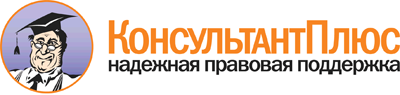  Федеральный закон от 03.07.2016 N 290-ФЗ
"О внесении изменений в Федеральный закон "О применении контрольно-кассовой техники при осуществлении наличных денежных расчетов и (или) расчетов с использованием платежных карт" и отдельные законодательные акты Российской Федерации" Документ предоставлен КонсультантПлюс

www.consultant.ru 

Дата сохранения: 17.08.2016 
 3 июля 2016 годаN 290-ФЗ